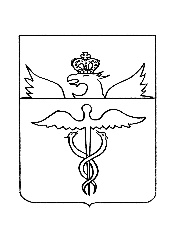 Администрация Нижнекисляйского городского поселенияБутурлиновского муниципального районаВоронежской областиПОСТАНОВЛЕНИЕот 14 февраля 2023 года               № - 33              р.п.Нижний КисляйО внесении изменений в постановление администрации Нижнекисляйского городского поселения от 14.10.2022 г. № 201 «Об утверждении муниципальной программы «Социальное развитие городского поселения и социальная поддержка граждан Нижнекисляйского городского поселения Бутурлиновского муниципального района Воронежской области»»	В соответствии с Федеральным законом от 06.10.2003 г. № 131-ФЗ «Об общих принципах организации местного самоуправления в Российской Федерации», Уставом Нижнекисляйского городского поселения, постановлением администрации Нижнекисляйского городского поселения от 23 октября 2013 г. № 91 «Об утверждении порядка разработки, реализации и оценки эффективности муниципальных программ Нижнекисляйского городского поселения Бутурлиновского муниципального района Воронежской области», администрация Нижнекисляйского городского поселения Бутурлиновского муниципального района Воронежской областиПОСТАНОВЛЯЕТ:Внести в постановление администрации Нижнекисляйского городского поселения Бутурлиновского муниципального района Воронежской области от 14.10.2022 г. № 201 «Об утверждении муниципальной программы «Социальное развитие городского поселения и социальная поддержка граждан Нижнекисляйского городского поселения Бутурлиновского муниципального района Воронежской области» изменения, изложив муниципальную программу «Социальное развитие городского поселения и социальная поддержка граждан Нижнекисляйского городского поселения Бутурлиновского муниципального района Воронежской области» в редакции согласно приложению к настоящему постановлению. МКУ «Централизованная бухгалтерия поселений» при исполнении бюджета Нижнекисляйского городского поселения Бутурлиновского муниципального района Воронежской области на очередной финансовый год и плановый период руководствоваться финансированием мероприятий в объёмах, предусмотренных муниципальной программой. Настоящее постановление опубликовать в официальном периодическом печатном издании «Вестник муниципальных правовых актов Нижнекисляйского городского поселения Бутурлиновского муниципального района Воронежской области» и разместить в сети Интернет на официальном сайте органов местного самоуправления Нижнекисляйского городского поселения Бутурлиновского муниципального района Воронежской области.Настоящее постановление вступает в силу с момента опубликования.Контроль за исполнением настоящего постановления оставляю за собой.Глава Нижнекисляйскогогородского поселения                                                              С.А. ЗаварзинаПриложение к постановлениюадминистрации Нижнекисляйскогогородского поселенияот 14 февраля 2023 года № 33МУНИЦИПАЛЬНАЯ  ПРОГРАММАНижнекисляйского городского поселения Бутурлиновского муниципального района Воронежской области«Социальное развитие городского поселения и социальная поддержка граждан Нижнекисляйского городского поселения Бутурлиновского муниципального района Воронежской области»Администрация Нижнекисляйского городского поселения  Бутурлиновского муниципального района Воронежской области 2023 г.Содержание1. Паспорт муниципальной программы.2. Общая характеристика сферы реализации муниципальной программы.3. Цели, задачи и сроки реализации программы.4. Обоснования выделения подпрограмм и обобщенная характеристика основных мероприятий.5. Ресурсное обеспечение муниципальной программы.6. Подпрограммы муниципальной программы.6.1. Подпрограмма «Предупреждение и ликвидация последствий чрезвычайных ситуаций и стихийных бедствий, гражданская оборона, обеспечение первичных мер пожарной безопасности на территории Нижнекисляйского городского поселения, реализация мероприятий по землеустройству и землепользованию в Нижнекисляйском городском поселении, реализация мероприятий по санитарно-эпидемиологическому благополучию на территории Нижнекисляйского городского поселения ».6.2. Подпрограмма «Формирование дорожного фонда в Нижнекисляйском городском поселении».6.3. Подпрограмма «Организация благоустройства в границах территории Нижнекисляйского городского поселения».6.4. Подпрограмма «Социальная политика Нижнекисляйского городского поселения».6.5  Подпрограмма «Капитальный ремонт общего имущества многоквартирных домов на территории Нижнекисляйского городского поселения на 2023-2030 годы»1. ПАСПОРТмуниципальной программы Нижнекисляйского городского поселения Бутурлиновского муниципального района Воронежской области«Социальное развитие городского поселения и социальная поддержка граждан Нижнекисляйского городского поселения Бутурлиновского муниципального района Воронежской области»Общая характеристика сферы реализации муниципальной программы.Нижнекисляйское городское поселение входит в состав Бутурлиновского муниципального района Воронежской области, находящегося на юго-востоке Воронежской области в водоразделе рек Дон и Волга на северо-западе Калачеевской возвышенности, и расположено в западной части Бутурлиновского района, граничит с Павловским и Бобровским районами. Административным центром поселения является р.п. Нижний Кисляй  - расположен  в 35 км от центра муниципального района.  В состав городского поселения входят 4 населенных пункта: рабочий поселок Нижний Кисляй, поселок Комсомольский, поселок Малый Кисляй, хутор Рахмановка.Площадь территории составляет – 135,30 кв.км.В начале 18 века по Битюгу и его притокам устраивались дворцовые села. Их крестьяне собирали урожай, выкармливали скот и птицу, ловили рыбу и готовили ремесленные поделки для царского двора. К 40-вым годам 18 века в битюгской дворовой волости оставалась незаселенной только речка Кисляй, и вот в 1744 году на нее  была переведена из Смоленской губернии большая группа крестьян – 127 семей, свыше тысячи человек. Новый поселок получил название по речке, которая так именовалась, вероятно, за медленное течение и застойные разводья, где вода, находясь без движения, как бы «кисла».В первой половине прошлого века многие помещики начали строить промышленные предприятия. В 1835 году владелец села Нижний Кисляй генерал Лужин приступил к сооружению сахарного завода. Строили его нижнекисляйцы, а так же наемные крестьяне из сел Козловка, Ливенка, Мечетка, Шестаково. Строители жили в бараках, работали по 14-16 часов. Завод в то время сооружался сравнительно быстро, и в 1837 состоялся его торжественный пуск. Нижнекисляйский завод – один из старейших в Воронежской области. Жители Нижнего Кисляя были в крепостной зависимости больше 60 лет.  В 1861 году в церкви села зачитался манифест об освобождении крестьян. О том, каким был Кисляй в начале 20 века, можно узнать из книги «Россия», том второй, изданной в 1902 году. Там о селе сказано: «В Ливенской волости, в 12 верстах от волостного селения находится село Нижний Кисляй, имеющее до 2500 жителей, 2 школы, больницу, лавки, 14 ветряных мельниц, сахарный завод и торжки. Село это в эпоху освобождения крестьян принадлежало малолетним Лужиным, владевшим здесь до 9 тыс. десятин земли. Ныне это имение принадлежит князю Борису Алексеевичу Васильчикову, имеющему здесь более 6600 десятин земли и весьма усовершенствованное сельское хозяйство. Полеводство многопольное, с большими посевами свекловицы (1000 десятин) и пшеницы (1350 десятин), хорошим скотом и откармливанием волов (ежегодно 85 голов) диффузионными остатками свеклосахарного завода, производящего до 125  тыс. пудов сахарного песку  и 24 тыс. пудов патоки при 240 рабочих. На заводе перерабатывается 150 тыс. берковцев свекловицы, из которых 100 тыс. от собственных посевов; площадь фруктового сада занимает 10 десятин. На охрану лесов обращено большое внимание. Ежегодно засевается лесными породами 35 десятин. В имении есть метеорологическая станция». Приусадебное хозяйство сахарного завода – экономия князя Васильчикова стала базой  совхоза «Нижнекисляйский». В 60- 90 годы это было одно из самых крупных хозяйств района. В результате реформ и реорганизаций это хозяйство получило статус ООО «Нижнекисляйские свеклосемена».В 1951 году был построен Нижнекисляйский молочно-консервный комбинат, вырабатывающий высококачественные молочные консервы. В 60-х годах в районе проводилась специализация отрасли животноводства. В Нижнем Кисляе был построен крупный межхозяйственный спецхоз по откорму крупного рогатого скота, который прекратил своё существование в 90-е годы.В настоящее время в связи с утратой основных градообразующих предприятий экономика Нижнекисляйского поселения длительный период находится в депрессивном состоянии, что сказалось и на состоянии всей  инфраструктуры поселения.В настоящее время местной властью при поддержке на уровне региона и Федерации, при активном участии жителей городского поселения, предпринимаются все меры для дальнейшего социального развития Нижнекисляйского городского поселения. Увеличение уровня благоустройства территории будет способствовать  позитивным тенденциям в социально-экономическом развитии Нижнекисляйского городского поселения и, как следствие, повышению качества жизни населения. Программный подход к решению проблем социального развития населенного пункта необходим, так как без стройной комплексной системы развития  Нижнекисляйского городского поселения невозможно добиться каких-либо значимых результатов в обеспечении комфортных условий для деятельности и отдыха жителей поселения. Важна четкая согласованность действий администрации и предприятий, обеспечивающих жизнедеятельность поселения и занимающихся социальным развитием поселка. Без реализации неотложных мер по повышению уровня благоустройства территории нельзя добиться эффективного обслуживания экономики и населения, а также обеспечить в полной мере безопасность жизнедеятельности и охрану окружающей среды.Реализация программы позволит сформировать на территории поселения условия, благоприятно влияющие на психологическое состояние граждан, повысить комфортность проживания, сформировать активную гражданскую позицию жителей села путем вовлечения граждан в обсуждение и участие в решении вопросов развития территорий.Программа предусматривает улучшение внешнего облика общественных территорий Нижнекисляйского городского поселения.Реализация мероприятия позволит:- повысить уровень технического и эксплуатационного состояния  территории;- сформировать современные зоны  для активной культурной жизни граждан;- обеспечить общественное участие в процессе принятия решений и в реализации проектов комплексного благоустройства территорий;   Программа направлена на:  - создание благоприятного внешнего облика Нижнекисляйского городского поселения;
- создание условий для улучшения качества жизни населения, обеспечение безопасной, комфортной и эстетически привлекательной среды проживания;
- осуществление мероприятий по обеспечению безопасности жизнедеятельности и сохранения окружающей среды;	Определение перспектив благоустройства муниципального образования позволит добиться сосредоточения средств на решение поставленных задач, а не расходовать средства на текущий ремонт отдельных элементов благоустройства.3. Приоритеты государственной политики в сфере реализации муниципальной программы, цели, задачи и показатели (индикаторы) достижения целей и решения задач, описание основных ожидаемых конечных результатов муниципальной программы, сроков и этапов реализации муниципальной программы	В рамках Федерального закона от 06.10.2003 года № 131-ФЗ «Об общих принципах организации местного самоуправления в Российской Федерации» было проведено изменение существующей территориальной организации местного самоуправления, начато разграничение полномочий между субъектами Федерации и муниципальными образованиями, распределение вопросов местного значения внутри системы местного самоуправления, созданы основы правового регулирования отношений в рамках бюджетного финансирования расходных полномочий органов местного самоуправления и отдельных государственных полномочий, осуществляемых органами местного самоуправления.Поиск нового качества и содержания управления местным развитием привели к появлению новых форм и методов планирования, в том числе программного бюджета, в рамках которого проходит формирование развития муниципальных образований на перспективу в соответствии с имеющимися возможностями и ресурсами, а также определяется последовательность их реализации. Разработанная Программа представляет собой систему целевых ориентиров социального развития Нижнекисляйского городского поселения, а также увязанный по целям, задачам, ресурсам и срокам осуществления комплекс мероприятий, обеспечивающий эффективное решение ключевых проблем и достижение целей развития городского поселения в свете решения полномочий, определенных статьей 14. Федерального закона от 06.10.2003 года  № 131-ФЗ «Об общих принципах организации местного самоуправления в Российской Федерации».Основной целью программы является  развитие Нижнекисляйского городского поселения, обеспечивающее необходимые условия для реализации прав граждан городского поселения, стабильное повышение качества жизни.	Реализация программы позволит решить следующие основные задачи:- защита населения от чрезвычайных ситуаций и стихийных бедствий;-обеспечение санитарно-эпидемиологического благополучия на территории  поселения, борьба с эпидемиями;     - модернизация объектов коммунальной инфраструктуры;      - повышение уровня благоустройства территории городского поселения;- исполнение обязательств поселения по оказанию мер социальной поддержки отдельным категориям граждан городского поселения;- повышение безопасности дорожного движения, поддержание в надлежащем состоянии автомобильных дорог общего пользования муниципального значения.Оценка эффективности реализации Программы осуществляется на основе использования системы целевых показателей и индикаторов, которая обеспечит мониторинг динамики результатов ее реализации за отчетный период с целью уточнения степени решения задач и выполнения программных мероприятий. По программе определены следующие целевые показатели и индикаторы:- выполнение органами местного самоуправления полномочий по обеспечению первичных мер пожарной безопасности;- содержание дорог, в отношении которых осуществляется обслуживание;- процент освещенности улиц;- площадь территории, в отношении которой осуществляется содержание;- своевременная выплата дополнительной муниципальной пенсии.Оценка эффективности реализации Программы по каждому целевому показателю и индикатору проводится путем сравнения фактически достигнутого значения показателя (индикатора) с его целевым значением, утвержденным на год, и определяется по следующей формуле: Эп= Иф* 100 % / Ин, гдеЭп- эффективность реализации Программы по каждому показателю (индикатору);Иф – фактически достигнутое значение показателя (индикатора);Ин – нормативное значение показателя (индикатора), утвержденного Программой.Основными ожидаемыми результатами исполнения программы являются снижение социальной напряженности, улучшение экологической обстановки на территории Нижнекисляйского городского поселения, повышение качества жизни населения р.п. Нижний Кисляй, п. Малый Кисляй, п. Комсомольский, х.Рахмановка.Срок реализации муниципальной программы: 2023-2030 годы.Перспективы развития поселения во многом зависят от процессов, происходящих на федеральном и региональном уровнях. В этой связи приоритетные направления развития поселения согласуются со стратегическими целями района и  региона. 4. Обоснования выделения подпрограмм и обобщенная характеристика основных мероприятий.Исходя из вышеизложенных целей и задач, а также в связи с обособленностью частей сферы реализации программы  сформированы 5 подпрограмм:	1.Подпрограмма «Предупреждение и ликвидация последствий чрезвычайных ситуаций и стихийных бедствий, гражданская оборона, обеспечение первичных мер пожарной безопасности на территории Нижнекисляйского городского поселения, реализация мероприятий по землеустройству и землепользованию в Нижнекисляйском городском поселении, реализация мероприятий по санитарно-эпидемиологическому благополучию на территории Нижнекисляйского городского поселения». Подпрограмма направлена на предотвращение чрезвычайных ситуаций и ликвидацию их негативных последствий, проведение мероприятий по гражданской обороне, обеспечение первичных мер  пожарной безопасности. Проведение мероприятий по внесению изменений и дополнений в генеральный план и правила землепользования и застройки поселения, по уточнению границ населенных пунктов и поселения, по оформлению прав на земельные участки, проведение мероприятий по предотвращению и борьбе с эпидемиями природного характера.	2. Подпрограмма «Формирование дорожного фонда в Нижнекисляйском городском поселении».  Подпрограмма направлена на проведение мероприятий по реконструкции, ремонту и содержанию сети автомобильных дорог местного значения, обеспечение безопасности дорожного движения.	3. Подпрограмма «Организация благоустройства в границах территории Нижнекисляйского городского поселения». Подпрограмма направлена на проведение мероприятий по созданию благоприятных, комфортных и безопасных условий для проживания и отдыха жителей городского поселения. 	4. Подпрограмма «Социальная политика Нижнекисляйского городского поселения». Подпрограмма направлена на проведение мероприятий по повышению качества жизни отдельных категорий граждан  Нижнекисляйского городского поселения.	5. Подпрограмма «Капитальный ремонт общего имущества многоквартирных домов на территории Нижнекисляйского городского поселения на 2023-2030 годы». Подпрограмма направлена на содержание муниципального имущества, находящегося в многоквартирных домах Нижнекисляйского городского поселения.Финансовое обеспечение реализации муниципальной программыФинансовые ресурсы, необходимые для реализации программы в 2023-2030 годах, соответствуют объемам бюджетных ассигнований, предусмотренным бюджетом Нижнекисляйского городского поселения Бутурлиновского муниципального района Воронежской области на соответствующий период.Программа финансируется за счет бюджета Нижнекисляйского городского поселения и средств областного бюджета.Объем бюджетных ассигнований на реализацию программы из средств бюджета поселения составляет –39972,33 тыс. рублей, средства областного бюджета – 80607,06 тыс. рублей, федерального бюджета-  0,00тыс.рублей.Объем бюджетных ассигнований на реализацию муниципальной  программы по годам составляет (тыс. руб.):	Для реализации мероприятий программы возможно привлечение финансовых средств из бюджетов других уровней и внебюджетных источниковАнализ рисков реализации муниципальной программы и описание мер управления рисками реализации муниципальной программыК рискам реализации муниципальной программы следует отнести:- недостаточное материально-техническое и финансовое обеспечение полномочий органов местного самоуправления;- отсутствие надлежащего кадрового обеспечения для реализации полномочий  органов местного самоуправления; - отсутствие системного подхода при перераспределении полномочий между уровнями власти;- возможность возникновения ошибок в выборе приоритетных, наиболее социально значимых проектов и мероприятий муниципальной программы, недостаточная оценка бюджетных средств, необходимых для достижения поставленных целей.Мерами управления внутренними рисками являются:а) планирование реализации муниципальной программы;б) системный мониторинг выполнения мероприятий муниципальной программы;в) своевременная актуализация ежегодных планов реализации муниципальной программы, в том числе корректировка состава и сроков исполнения мероприятий с сохранением ожидаемых результатов мероприятий муниципальной программы.Для управления внешними рисками, в течение всего срока выполнения муниципальной программы, предусмотрено проведение мониторинга и прогнозирования текущих тенденций в сфере реализации программы и при необходимости актуализация плана реализации муниципальной программы.7. Оценка эффективности реализации муниципальной программыОценка эффективности реализации муниципальной  программы будет осуществляться путем ежегодного сопоставления:фактических (в сопоставимых условиях) и планируемых значений целевых индикаторов муниципальной программы (целевой параметр – 100%);фактических (в сопоставимых условиях) и планируемых объемов расходов  бюджета поселения  на реализацию муниципальной программы и ее основных мероприятий (целевой параметр менее 100%);числа выполненных и планируемых мероприятий, предусмотренных  планом реализации муниципальной программы (целевой параметр – 100%)8. Подпрограммы муниципальной программы.8.1 Подпрограмма «Предупреждение и ликвидация последствий чрезвычайных ситуаций и стихийных бедствий, гражданская оборона, обеспечение первичных мер пожарной безопасности на территории Нижнекисляйского городского поселения, реализация мероприятий по землеустройству и землепользованию в Нижнекисляйском городском поселении, реализация мероприятий по санитарно-эпидемиологическому благополучию на территории Нижнекисляйского городского поселения». 1. ПАСПОРТподпрограммы «Предупреждение и ликвидация последствий чрезвычайных ситуаций и стихийных бедствий, гражданская оборона, обеспечение первичных мер пожарной безопасности на территории Нижнекисляйского городского поселения, реализация мероприятий по землеустройству и землепользованию в Нижнекисляйском городском поселении, реализация мероприятий по санитарно-эпидемиологическому благополучию на территории Нижнекисляйского городского поселения».2. Характеристика сферы реализации подпрограммы.	В соответствии с Федеральным законом от 06.10.2003 № 131-ФЗ «Об общих принципах организации местного самоуправления в Российской Федерации» к вопросам местного значения поселения относятся: участие в предупреждении и ликвидации последствий чрезвычайных ситуаций, участие в профилактике терроризма и экстремизма, обеспечение первичных мер пожарной безопасности в границах поселения.	Анализ информации о чрезвычайных ситуациях с учетом структуры угроз и динамики их изменений свидетельствует о том, что стихийные бедствия, связанные с опасными природными явлениями и пожарами, а также техногенные аварии являются основными источниками чрезвычайных ситуаций и представляют существенную угрозу для безопасности граждан и экономики городского поселения.	Проблема заключается в обеспечении снижения рисков чрезвычайных ситуаций путем создания условий безопасной жизнедеятельности и координации действий органов исполнительной власти Нижнекисляйского городского поселения  с предприятиями, организациями и жителями поселения посредством информирования о возможных угрозах чрезвычайных ситуаций и способах защиты.	В результате возникновения чрезвычайных ситуаций разрушительным последствиям подвергается социальная среда обитания человека. Гибнут или серьезно травмируются люди, привлекаются значительные материальные и финансовые ресурсы на ликвидацию последствий чрезвычайных ситуаций, все это сказывается на темпах развития и, как итог - на уровне жизни людей.На сегодняшний день потенциальными источниками чрезвычайных ситуаций на территории городского поселения  являются:а) Потенциально-опасные объекты (Котельные, АЗС).б) Лесной массив.в) Река Битюг, создающая угрозу затопления в паводковый период и период ливневых дождей.г) Коммунально-энергетического хозяйство (в связи с большим износом коммунальных сетей).Эффективное противодействие чрезвычайным ситуациям не может быть обеспечено только в рамках основной деятельности местного самоуправления. Характер проблемы требует наличия долговременной стратегии и применения организационно-финансовых механизмов взаимодействия, координации усилий и концентрации ресурсов.Для предотвращения чрезвычайных ситуаций и ликвидации их негативных последствий существенное значение имеет система мер и их технологическое обеспечение, которые могут быть общими для разных по своей природе явлений и факторов (природных и техногенных).При применении программно-целевого метода осуществляются:-  информационная поддержка и создание инфраструктуры для ситуационного анализа рисков чрезвычайных ситуаций;-  координация действий по поддержанию в необходимой готовности сил и средств реагирования на возможные чрезвычайные ситуации;-  реализация комплекса практических мер, снижающих угрозу возникновения чрезвычайных ситуаций.Нижнекисляйское городское поселение граничит на севере, западе и юго-западе с Бобровским районом, на востоке – с Гвазденским и Козловским сельскими поселениями Бутурлиновского муниципального района, на северо-востоке – с Карайчевским сельским поселением Бутурлиновского муниципального района, на юге – с Пузевским сельским поселением Бутурлиновского муниципального района и Павловским районом , Бобровским районом.	Площадь территории Нижнекисляйского городского поселения составляет 14,133 тыс. га, из них:Земли сельскохозяйственного назначения 8,491 тыс. га, 60,1 %.Земли населенных пунктов 1,503 тыс. га, 10,6%.Земли промышленности, транспорта, связи, энергетики, обороны 0,124тыс. га, 0,9 %.Земли лесного фонда 2,9 тыс. га, 20,5 %.	Реализация подпрограммы будет содействовать приведению в соответствие с требованиями земельного законодательства земельных отношений в городском поселении, направленных на обеспечение эффективного и рационального использования земель. В Нижнекисляйском городском поселении для массового отдыха населения организован муниципальный пляж. Наличие на прилегающей территории лесного фонда создает благоприятные условия для жизни и размножения насекомых и вредителей переносчиков опасных вирусных инфекций, тем самым, создавая опасность вспышек эпидемий.3. Цели, задачи и сроки реализации подпрограммы.	Основными целями подпрограммы являются: обеспечение первичных мер пожарной безопасности в границах городского поселения, последовательное снижение рисков чрезвычайных ситуаций, защита населения и территории муниципального образования от угроз природного и техногенного характера, а также обеспечение необходимых условий для безопасной жизнедеятельности и устойчивого социально-экономического развития поселения.Для достижения поставленной цели предполагается решение ряда первоочередных задач:-  развитие системы связи и оповещения;-  создание и содержание в целях гражданской обороны материально-технических запасов, продовольственных, медицинских и иных средств;-  повышение готовности сил и средств муниципального образования к проведению аварийно-спасательных и других неотложных работ в случае возникновения ЧС природного и техногенного характера;-  пропаганда знаний в области защиты населения и территорий от ЧС , способам защиты и действиям при пожаре на территории городского поселения.совершенствование и развитие системы землеустройства и землепользования в Нижнекисляйском городском поселении.	В целях совершенствования и развития системы землеустройства и землепользования в городском поселении, повышения доходной части бюджета поселения, обеспечения своевременного поступления денежных средств в местный бюджет и их использование на успешное выполнение полномочий органов местного самоуправления необходимо решение следующих задач:- оформление права собственности на земельные участки под объектами недвижимости, находящимися в собственности Нижнекисляйского городского поселения;- организация  взаимодействия между администрацией Нижнекисляйского городского поселения и предприятиями, организациями и учреждениями при решении вопросов землеустройства и землепользования в городском поселении;- улучшение внешнего вида, санитарного состояния, использования земельных участков каждого населенного пункта;-предотвращение загрязнения, захламления земель, других негативных воздействий  хозяйственной деятельности;- проведение мероприятий землепользователями, землевладельцами и арендаторами земельных участков по защите сельскохозяйственных угодий от зарастания деревьями и кустарниками, сорными растениями;- соблюдение порядка, исключающего самовольное занятие земельных участков или использование их без оформленных в установленном порядке правоустанавливающих документов;-привлечение жителей к участию в решении проблем землепользования и землеустройства;-обеспечение санитарно-эпидемиологического благополучия на территории  поселения;- проведение мероприятий по предотвращению и борьбе с эпидемиями природного характера.Срок реализации подпрограммы - 2023-2030 годы.4. Характеристика основных мероприятий подпрограммы.Для выполнения поставленных задач в ходе реализации подпрограммы необходимо осуществление следующих основных мероприятий:1. Опубликование статей, материалов, информирующих на селение городского поселения о действиях в случае возникновения чрезвычайных ситуаций, пожаров.2. Развитие  системы оповещения населения.3. Создание запасов средств индивидуальной защиты.4. Создание и содержание в целях гражданской обороны материально-технических запасов, продовольственных, медицинских и иных средств.5. Контроль технического состояния пожарных гидрантов.6. Деятельность добровольной пожарной дружины на территории городского поселения.7. Выполнение противопожарных мероприятий на объектах с массовым пребыванием людей.8. Изготовление информационных стендов по профилактике пожаров по причине неосторожного обращение с огнем на территории городского поселения.9. Профилактика преступности, терроризма и экстремизма на территории городского поселения.10. Межевание земельных участков и постановка на государственный кадастровый учет для оформления права собственности на земельные участки, находящимися в муниципальной собственности Нижнекисляйского городского поселения, приведение в соответствие с действующим законодательством документов территориального планирования муниципального образования.11. Предупреждение и борьба с эпидемиями природного характера.5. Финансовое обеспечение подпрограммы.Финансовые ресурсы, необходимые для реализации подпрограммы в 2023-2030 годах, соответствуют объемам бюджетных ассигнований, предусмотренным бюджетом Нижнекисляйского городского поселения Бутурлиновского муниципального района Воронежской области на соответствующий период.Реализация подпрограммы осуществляется за счет средств бюджета Нижнекисляйского городского поселения и средств областного бюджета.Объем бюджетных ассигнований на реализацию подпрограммы из средств бюджета поселения составляет – 536,78 тыс. рублей, из средств областного бюджета – 0,00 тыс. рублей.Объем бюджетных ассигнований на реализацию подпрограммы по годам составляет:(тыс. руб.)Для реализации мероприятий подпрограммы возможно привлечение финансовых средств из бюджетов других уровней и внебюджетных источников.6. Оценка эффективности реализации подпрограммы.Реализация основных  мероприятий подпрограммы позволит: повысить готовность органов местного самоуправления к выполнению поставленных задач и полномочий, определенных действующим законодательством; создать резервы материально-технических запасов, продовольственных, медицинских и иных средств; повысить обеспеченность средствами индивидуальной защиты населения городского поселения;  позволит обеспечить информирование населения по вопросам гражданской обороны и защиты от опасностей, обусловленных чрезвычайными ситуациями.В социальной сфере функционирование системы обеспечит:  повышение безопасности жизнедеятельности населения за счет формирования у него правил поведения при возникновении чрезвычайных ситуаций.В целом в результате реализации подпрограммы будут снижены риски чрезвычайных ситуаций, повысятся безопасность населения и защищенность объектов городского поселения от угроз природного и техногенного характера, пожаров. Повышение доходной части бюджета Нижнекисляйского городского поселения посредством увеличения налоговых платежей за счет переоформления земельных участков, согласно земельного законодательства.Реализация основных  мероприятий подпрограммы позволит:- предупредить распространение опасных вирусных заболеваний;- создать комфортные условия жизни и отдыха в Нижнекисляйском городском поселении.8.2 Подпрограмма «Формирование дорожного фонда в Нижнекисляйском городском поселении». 1. ПАСПОРТ2. Характеристика сферы реализации подпрограммы.	Автомобильные дороги имеют важное народно-хозяйственное значение для Нижнекисляйского городского поселения. Актуальность разработки подпрограммы обусловлена как социальными, так и экономическими факторами и направлена на повышение эффективности работ по благоустройству территорий и создание комфортной среды проживания. В последние годы повышение экономической активности автотранспортных  средств привело к увеличению числа ДТП. Значительная часть автомобильных дорог поселения имеет высокую степень износа и практически исчерпала пропускную способность. Центральные улицы частично отремонтированы в 2022г за счет средств, выделенных из областного бюджета. Необходим капитальный ремонт оставшейся части асфальтового покрытия дорог. Автомобильный транспорт как один из самых распространенных, мобильных видов транспорта требует наличия развитой сети автомобильных дорог с комплексом различных инженерных сооружений на них. Автомобильные дороги, являясь сложными инженерно-техническими сооружениями, имеют ряд особенностей, а именно:автомобильные дороги представляют собой материалоёмкие, трудоёмкие линейные сооружения, содержание которых требует больших финансовых затрат;в отличие от других видов транспорта автомобильный – наиболее доступный для всех вид транспорта, а его неотъемлемый элемент – автомобильная дорога – доступен абсолютно всем гражданам, водителям и пассажирам транспортных средств и пешеходам;помимо высокой первоначальной стоимости строительства, реконструкция, капитальный ремонт, ремонт автомобильных дорог также требуют больших затрат. Выполнение работ по ремонту и содержанию дорог является одним из важнейших условий обеспечения их сохранности, повышения безопасности движения.Как и любой товар, автомобильная дорога обладает определенными потребительскими свойствами - удобством и комфортностью передвижения; скоростью движения; пропускной способностью; безопасностью и экономичностью движения; долговечностью; стоимостью содержания; экологической безопасностью.Автомобильные дороги подвержены влиянию природной окружающей среды, хозяйственной деятельности человека и постоянному воздействию транспортных средств, в результате чего меняется технико-эксплуатационное состояние дорог. Для  их соответствия нормативным требованиям необходимо выполнение различных видов дорожных работ:- ремонт автомобильной дороги - комплекс работ по восстановлению транспортно-эксплуатационных характеристик автомобильной дороги, при выполнении которых не затрагиваются конструктивные и иные характеристики надежности и безопасности автомобильной дороги;- капитальный ремонт автомобильной дороги – комплекс работ по замене и (или) восстановлению конструктивных элементов автомобильной дороги, дорожных сооружений и (или) их частей, выполнение которых осуществляется в пределах установленных допустимых значений и технических характеристик класса и категории автомобильной дороги и при выполнении которых затрагиваются конструктивные и иные характеристики надежности и безопасности автомобильной дороги, не изменяются границы полосы отвода автомобильной дороги;- реконструкция автомобильной дороги – комплекс работ, при выполнении которых осуществляются изменения параметров автомобильной дороги, ее участков, ведущие к изменению класса и (или) категории автомобильной дороги либо влекущие за собой изменение границы полосы отвода автомобильной дороги.Протяженность автомобильных дорог Нижнекисляйского городского поселения местного значения  - 59,331 км., из них с твердым покрытием 30,031 км. или 50,6% и протяженность грунтовых дорог составляет 29,3 км. или  49,4%.Разработка и реализация подпрограммы позволят комплексно подойти к развитию автомобильных дорог общего пользования местного значения, технических средств организации дорожного движения, обеспечить их согласованное развитие и функционирование, соответственно, более эффективное использование финансовых и материальных ресурсов. Процесс совершенствования улично-дорожной сети окажет существенное влияние на социально-экономическое развитие Нижнекисляйского поселения. В ходе реализации программы для достижения эффективности работ по ремонту улично-дорожной сети необходимо обеспечить преимущество современным, в том числе ресурсосберегающим и экологическим технологиям ведения ремонтных работ.3. Цели, задачи  и сроки реализации подпрограммы.		Целью подпрограммы является: - реализация полномочий, связанных с организацией дорожной деятельности в отношении автомобильных дорог местного значения;- создание условий для реализации конституционного права на свободу и перемещение людей и товаров по территории на основе модернизации и поэтапного развития сети автомобильных дорог общего пользования, отвечающей интересам граждан;- улучшение качества жизни населения:-содействие освоению и развитию территорий, интенсификации производства, решении социальных проблем населения.Достижение цели подпрограммы будет осуществляться путем выполнения следующих задач: - обеспечение комфортности проживания жителей Нижнекисляйского городского поселения;- повышения безопасности дорожного движения;- обеспечения сохранности существующей дорожной сети;- выполнения качественных работ по содержанию, ремонту существующих автомобильных дорог;- повышение эффективности расходов средств бюджета на ремонт автомобильных дорог Нижнекисляйского городского поселения.4. Характеристика основных мероприятий подпрограммы и целевые индикаторы.	Подпрограмма включает в себя комплекс скоординированных мероприятий, охватывающих основные аспекты деятельности Нижнекисляйского городского поселения, необходимых для приведения в нормативное состояние автомобильных дорог общего пользования местного значения.Подпрограмма предусматривает основные направления ее реализации:- своевременное и качественное проведение работ по содержанию автомобильных дорог общего пользования для повышения уровня безопасности дорожного движения;- развитие и совершенствование автомобильных дорог общего пользования местного значения;- совершенствование системы организации дорожного движения;- улучшение потребительских свойств автомобильных дорог и сооружений на них.Показатели экономической эффективности:- создание комфортной среды для проживания населения, положительное воздействие на экономику, социальную сферу и экологическую ситуацию;- улучшение внешнего вида поселения.	Таблица № 1ОБЪЕКТЫ	капитального ремонта и ремонта автомобильных дорог с твердым покрытием общего пользования местного значения по Нижнекисляйскому городскому поселению 	Индикатором результативности реализации подпрограммы следует считать удельный вес отремонтированных дорог с твёрдым и грунтовым покрытием.5. Ожидаемые результаты реализации подпрограммы и целевые индикаторы	Подпрограмма включает в себя комплекс скоординированных мероприятий, необходимых для содержания и восстановления первоначальных транспортно-эксплуатационных характеристик и потребительских свойств автомобильных дорог и сооружений на них Нижнекисляйского городского поселения Бутурлиновского муниципального района Воронежской области.Исходя из целей подпрограммы, предусматриваются основные направления ее реализации:- своевременное и качественное проведение дорожных работ для повышения уровня безопасности дорожного движения;- развитие и совершенствование автомобильных дорог;- совершенствование системы организации дорожного движения:	-улучшение потребительских свойств автомобильных дорог и сооружений на них.	Показатели социально-экономической эффективности:	- создание комфортной среды для проживания населения, положительное воздействие на экономику, социальную сферу и экологическую ситуацию;	- улучшение внешнего вида территории  поселения.	6.Сроки и этапы реализации подпрограммы.Мероприятия подпрограммы, связанные с ремонтом автомобильных дорог, носят постоянный, непрерывный характер, а финансирование мероприятий подпрограммы зависит от бюджета Нижнекисляйского городского поселения. В связи с этим, в пределах срока действия подпрограммы этап реализации соответствует одному году.Подпрограмма действует с 1 января 2023 года по 31 декабря 2030 года. Реализация программы осуществляется ежегодно.7. Механизм реализации подпрограммы	Подпрограмма содержит характеристики и механизм реализации мероприятий по  ремонту автомобильных дорог общего пользования местного значения и сооружений на них на период с 2023 – 2030 годы.Настоящая подпрограмма реализуется в соответствии с Порядком разработки, реализации и оценки эффективности муниципальных программ  Нижнекисляйского городского поселения Бутурлиновского муниципального района Воронежской области, утверждённым постановлением администрации  Нижнекисляйского городского поселения от 23.10.2013г №91. Механизм реализации подпрограммы предусматривает разработку нормативно-правовых актов,	 разработку смет на ремонт дорог.	Исполнителем подпрограммных мероприятий является администрация Нижнекисляйского городского поселения Бутурлиновского муниципального района.	Исполнитель подпрограммных мероприятий реализует в уставном порядке меры по полному, своевременному и качественному выполнению мероприятий подпрограммы, а также несёт ответственность за рациональное использование выделяемых на их реализацию средств.Подпрограмма реализуется в соответствии с действующими нормативными правовыми актами Российской Федерации и Воронежской области.Реализации подпрограммы предусматривает целевое использование средств в соответствии с поставленными задачами.Планы работ по ремонту автомобильных дорог местного значения и сооружений на них составляются ежегодно на основании фактического состояния в пределах лимитов финансирования.  В ходе реализации подпрограммы отдельные ее мероприятия в установленном порядке могут уточняться. Основными вопросами, подлежащими контролю в процессе реализации подпрограммы, являются:- эффективное и целевое использование средств бюджета;- соблюдение законодательства Российской Федерации при проведении торгов, заключении муниципальных контрактов на выполнение работ по ремонту автомобильных дорог местного значения  с подрядной организацией;- осуществление контроля за соблюдением требований строительных норм и правил, государственных стандартов и технических регламентов;- гарантийными обязательствами подрядных организаций по поддержанию требуемого состояния объектов. Муниципальным заказчиком подпрограммы является администрация Нижнекисляйского городского поселения Бутурлиновского муниципального района, которая организует выполнение всех подпрограммных мероприятий в соответствии с действующим законодательством Российской Федерации, Воронежской области и муниципальными нормативными правовыми актами  Нижнекисляйского городского Бутурлиновского муниципального района.Главным распорядителем средств, выделяемых на выполнение мероприятий подпрограммы из местного бюджета, является администрация Нижнекисляйского поселения Бутурлиновского муниципального района.Муниципальный заказчик подпрограммы несет ответственность за реализацию подпрограммы, уточняет сроки реализации мероприятий подпрограммы и объемы их финансирования. Муниципальным заказчиком подпрограммы выполняются следующие основные задачи: - заключение муниципальных контрактов с подрядными организациями на выполнение работ по ремонту автомобильных дорог общего пользования местного значения; - экономический анализ эффективности программных проектов и мероприятий подпрограммы;- подготовка предложений по составлению плана инвестиционных и текущих расходов на очередной период;- мониторинг выполнения показателей подпрограммы и сбора оперативной отчетной информации, подготовки и представления в установленном порядке отчетов о ходе реализации подпрограммы. 8.Финансовое обеспечение подпрограммы.Реализация подпрограммы осуществляется за счет средств областного и местного бюджетов  Нижнекисляйского городского поселения  в 2023-2030 г.г., в том числе:2023 год  –25138,20тыс. рублей, в  том числе областной бюджет: 22589,202024 год –26165,30 тыс. рублей, в том числе областной бюджет:23398,302025 год –26981,30 тыс. рублей, в  том числе областной бюджет:23398,302026 год – 2911,75 тыс. рублей                                                     0,002027 год – 3028,22 тыс. рублей,                                                    0,002028 год – 3149,35 тыс. рублей                                                     0,002029 год -  3275,32 тыс. рублей	        0,002030 год -  3406,34 тыс. рублей	        0,00Итого:94055,78тыс. руб., в том числе областной бюджет- 69385,80тыс.рубНедофинансирование дорожной отрасли в условиях постоянного роста интенсивности движения, изменения состава движения в сторону увеличения грузоподъемности транспортных средств, приводит к несоблюдению межремонтных сроков, накоплению количества не отремонтированных участков, увеличению количества участков с уровнем загрузки выше нормативного и участков с неудовлетворительным транспортно-эксплуатационным состоянием, на которых необходимо проведение реконструкции.Для улучшения показателя по Нижнекисляйскому городскому поселению необходимо увеличение средств, выделяемых на приведение в нормативное состояние автомобильных дорог. Для реализации мероприятий подпрограммы возможно привлечение финансовых средств из бюджетов других уровней и внебюджетных источников.9.Управление реализацией подпрограммы и контроль за ходом её исполненияКоординатором реализации подпрограммы является администрация  Нижнекисляйского городского поселения Бутурлиновского муниципального района (далее – Администрация).Администрация обеспечивает:- целевое и эффективное использование средств местных бюджетов; - в пределах полученных средств местных бюджетов обеспечивает финансирование ремонта автомобильных дорог общего пользования местного значения;- проведение аукционов на выполнение работ по ремонту автомобильных дорог общего пользования местного значения для конкурсного отбора исполнителей программных мероприятий в соответствии с требованиями действующего законодательства согласно Федеральному закону от 21.07.2005 N 94-ФЗ «О размещении заказов на поставки товаров, выполнение работ, оказание услуг для государственных и муниципальных нужд»;- мониторинг за соблюдением сроков выполнения работ в соответствии с графиками производства работ, качеством выполняемых работ, применяемых дорожно-строительных материалов, конструкций и изделий на объекте;- приемку выполненных работ на объектах в соответствии с утвержденной проектной (сметной) документацией, учет объемов и стоимости выполненных и оплаченных работ;- ежеквартальный сбор информации об исполнении каждого мероприятия подпрограммы в общем объеме фактически произведенных расходов всего по мероприятиям подпрограммы и, в том числе, по источникам финансирования;- осуществляет обобщение и подготовку информации о ходе реализации мероприятий подпрограммы;-  ежеквартальный отчет о расходах бюджета Нижнекисляйского городского поселения Бутурлиновского муниципального района Воронежской области на строительство, реконструкцию, капитальный ремонт и ремонт автомобильных дорог общего пользования местного значения, включая расходы.Администрация выполняет свои функции во взаимодействии с заинтересованными органами исполнительной власти, органами местного самоуправления.10.Оценка эффективности реализации подпрограммы.Оценка влияния дорожного хозяйства на экономику включает целый ряд более сложных проблем, чем оценка экономических затрат. Это определяется рядом причин. Во-первых, ряд положительных результатов, таких, как повышение комфорта и удобства поездок за счет улучшения качественных показателей сети дорог или экономия времени за счет увеличения средней скорости движения, не может быть выражен в денежном эквиваленте. Во-вторых, результат в форме снижения транспортных затрат, который касается большого количества граждан, трудно спрогнозировать. В-третьих, некоторые положительные результаты, связанные с совершенствованием сети автомобильных дорог, могут быть достигнуты в различных сферах экономики. Поэтому оценить их в количественных показателях представляется не всегда возможным.Показателями улучшения состояния дорожной сети являются:снижение текущих издержек, в первую очередь для пользователей автомобильных дорог;стимулирование общего экономического развития прилегающих территорий;экономия времени как для перевозки пассажиров, так и для прохождения грузов, находящихся в пути;снижение числа дорожно-транспортных происшествий и нанесенного материального ущерба;повышение комфорта и удобства поездок.Эффективность реализации подпрограммы зависит от результатов, полученных в сфере деятельности транспорта и вне него.«Транспортный эффект» заключается в получении прямых выгод, получаемых в результате улучшения «дорожных условий», для лиц, пользующихся автомобильными дорогами. «Транспортный эффект» включает в себя экономию затрат на эксплуатацию транспортных средств, сокращение времени нахождения в пути, повышение эффективности использования транспортных средств, снижение риска дорожно-транспортных происшествий, повышение комфортности движения и улучшение удобства в пути следования. «Внетранспортный эффект» связан с влиянием совершенствования и развития сети автомобильных дорог местного значения на социально-экономическое развитие района и экологическую обстановку. К числу социально-экономических последствий модернизации и развития сети автомобильных дорог местного значения относятся:повышение уровня и улучшение социальных условий жизни населения;активизация экономической деятельности, содействие освоению новых территорий и ресурсов, расширение рынков сбыта продукции;снижение транспортной составляющей в цене товаров и услуг;улучшение транспортного обслуживания сельского хозяйства и населения, проживающего в сельской местности, за счет строительства подъездов к сельским населенным пунктам по дорогам с твердым покрытием;создание новых рабочих мест;снижение негативного влияния дорожно-транспортного комплекса на окружающую среду.Общественная эффективность подпрограммы связана с совокупностью «транспортного эффекта» и «внетранспортного эффекта» с учетом последствий реализации подпрограммы как для участников дорожного движения, так и для населения и хозяйственного комплекса в целом. Последовательная реализация мероприятий подпрограммы будет способствовать повышению скорости, удобства и безопасности движения на автомобильных дорогах общего пользования, приведет к сокращению расходов на грузовые и пассажирские автомобильные перевозки. В результате уменьшения транспортных расходов повысится конкурентоспособность продукции отраслей экономики, что окажет положительное воздействие на рост объемов производства и уровня занятости. Повышение транспортной доступности за счет развития сети автомобильных дорог в сельской местности, будет способствовать улучшению качества жизни населения и росту производительности труда в отраслях экономики региона.В соответствии с целью и задачами подпрограммы основной эффект от реализации ее мероприятий имеет, прежде всего социальную направленность, стимулирующую активизацию экономической деятельности. За период с 2023-2030 гг. планируется отремонтировать 24,9 км автомобильных дорог общего пользования местного значения.Оценка эффективности реализации муниципальной подпрограммы «Дорожное хозяйство Нижнекисляйского городского поселения» осуществляется заказчиком подпрограммы - администрацией Нижнекисляйского городского поселения Бутурлиновского муниципального района  по годам в течение всего срока реализации подпрограммы.В составе ежегодного отчета о ходе работ по реализации мероприятий подпрограммы предоставляется информация об оценке эффективности реализации подпрограммы.Оценка эффективности реализации подпрограммы по целевому индикатору определяется по следующей формуле:Эп =где:Эп – эффективность реализации Подпрограммы по целевому индикатору, %;Пр1- протяжённость отремонтированных дорог, км;Про – протяжённость дорог с твёрдым и грунтовым покрытием общего пользования местного значения, км; (требующих ремонта)	Источником данных для расчёта индикатора являются:– протяжённость дорог с твёрдым и грунтовым покрытием общего пользования местного значения в соответствии с перечнем автомобильных дорог общего пользования местного значения Нижнекисляйского городского поселения, утверждённого распоряжением администрации Нижнекисляйского городского поселения Бутурлиновского муниципального района Воронежской области от 05.05.2014г. № 21 «Об утверждении перечня автомобильных дорог общего пользования местного значения с твердым и грунтовым покрытием на территории Нижнекисляйского городского поселения» (с внесенными изменениями от 26.09.2022г №188)- протяжённость отремонтированных дорог – в соответствии с отчётом о ходе реализации подпрограммы.Бюджетная эффективность подпрограммы (определяется как степень реализации расходных обязательств) рассчитывается по формуле: Э бюдж.=Фф/Фп*100%, гдеЭ бюдж. – бюджетная эффективность подпрограммыФф – фактическое использование средствФп – планируемое использование средств 	Целевые индикаторы рассчитываются заказчиком муниципальной целевой подпрограммы по годам в течение всего срока реализации Подпрограммы8.3 Подпрограмма «Организация благоустройства в границах территории Нижнекисляйского городского поселения». 1. ПАСПОРТ подпрограммы «Организация благоустройства в границах территории Нижнекисляйского городского поселения»2. Характеристика сферы реализации подпрограммы.		 В соответствии с Федеральным законом от 06.10.2003 № 131-ФЗ «Об общих принципах организации местного самоуправления в Российской Федерации» к вопросам местного значения поселения относятся: организация благоустройства и озеленения территории поселения, организация ритуальных услуг и содержание мест захоронения, организация сбора и вывоза бытовых отходов и мусора, организация освещения улиц, обновление коммунальной инфраструктуры, субсидирование на возмещение недополученных доходов и (или) возмещение фактически понесенных затрат в связи с производством(реализацией) товаров, выполнением работ, оказанием услуг.	Разработка подпрограммы «Организация благоустройства в границах территории Нижнекисляйского городского поселения» обусловлена вопросами улучшения уровня и качества жизни населения. Важнейшим аспектом в реализации данного вопроса является создание органами местного самоуправления условий комфортного и безопасного проживания граждан, формирование современной городской инфраструктуры и благоустройство мест общего пользования территории городского поселения. 	Содержание территории в чистоте и проведение прочих мероприятий по благоустройству способствует созданию благоприятных условий саморазвития, эстетического воспитания подрастающего поколения.	Для решения проблем по благоустройству городского поселения необходимо использовать программно-целевой метод. Комплексное решение проблемы окажет положительный эффект на санитарно-эпидемиологическую обстановку, предотвратит угрозу жизни и безопасности граждан, будет способствовать повышению уровня их комфортного проживания.Приоритеты государственной политики в сфере реализации муниципальной программы, цели, задачи и показатели (индикаторы) достижения целей и решения задач, описание основных ожидаемых конечных результатов муниципальной программы, сроков и этапов реализации муниципальной программы	Приоритеты реализации подпрограммы соответствуют приоритетам, описанным для программы в целом.	Целью подпрограммы является комплексное развитие и благоустройство Нижнексиляйского городского поселения, создание максимально благоприятных, комфортных и безопасных условий для проживания и отдыха жителей.	Достижение указанной цели подпрограммы позволит достичь сбалансированности, эффективности развития социально-экономической сферы, обеспечивающей жизненно важные интересы жителей городского  поселения. Такое достижение в рамках подпрограммы будет обеспечено выполнением следующих задач:- Обеспечение благоустройства городского поселения;- Выявление и оперативное устранение недостатков в санитарной очистке территории поселения;- Улучшение и поддержание состояния зеленых насаждений;- Повышение уровня освещенности улиц городского поселения;- Обновление коммунальной инфраструктуры;- Содержание парка, сквера, детских площадок, муниципального пляжа;- Организация и содержание мест захоронения;- Субсидирование на возмещение недополученных доходов и (или) возмещение фактически понесенных затрат в связи с производством(реализацией) товаров, выполнением работ, оказанием услуг.Ожидаемые результаты реализации подпрограммы:- Улучшение санитарного и экологического состояния территории городского поселения, повышение уровня комфортности и привлекательности для проживания граждан.- Повышение эстетического качества городской среды и формирование образа современного поселения, сочетающего в себе элементы новизны и привлекательности; 
- Создание благоприятных комфортных условий проживания и отдыха населения; 
- Улучшение экологической и санитарно-эпидемиологической обстановки;- Привлечение жителей к участию в решении проблем благоустройства.Срок реализации подпрограммы - 2023-2030 годы.4. Характеристика основных мероприятий подпрограммы.Основные мероприятия для выполнения поставленных задач в ходе реализации подпрограммы:                                                                                                    тыс. рублейРасходы на реализацию основных мероприятий подпрограммы в 2023-2030 г.г. планируется в сумме 20285,14 тыс. рублей.5. Финансовое обеспечение подпрограммы.Финансовые ресурсы, необходимые для реализации подпрограммы в 2023-2030 годах, соответствуют объемам бюджетных ассигнований, предусмотренным бюджетом Нижнекисляйского городского поселения на 2023 год и на плановый период 2024 и 2025-2030 годов».Объем бюджетных ассигнований на реализацию подпрограммы из средств бюджета поселения составляет – 16122,66 тыс. рублей, из средств областного бюджета – 4362,48 тыс. рублей.Объем бюджетных ассигнований на реализацию подпрограммы по годам составляет:(тыс. руб.)Для реализации мероприятий подпрограммы возможно привлечение финансовых средств из бюджетов других уровней и внебюджетных источников:Из областного бюджета выделены средства в сумме:2023 год- 2738,3 тыс. руб. на приобретение коммунальной техники, а также   софинансирование расходов по уличному освещению -182,53 тыс. руб. из средств областного бюджета. Всего за этот период софинансирование расходов по уличному освещению – 1624,18 тыс.руб.6. Оценка эффективности реализации подпрограммы.В результате реализации подпрограммы ожидается создание условий, обеспечивающих комфортные условия для работы и отдыха населения на территории Нижнекисляйского городского поселения.Результат реализации подпрограммы:повышение уровня благоустройства поселения;улучшение экологической обстановки и создание среды, комфортной для проживания жителей поселения;увеличение площади  зеленых насаждений в поселении;создание благоустроенных зон и уголков отдыха для населения; размещение на территории населенных пунктов детских площадок для организованного и безопасного отдыха детей.8.4 Подпрограмма «Социальная политика Нижнекисляйского городского поселения».1. ПАСПОРТподпрограммы «Социальная политика Нижнекисляйского городского поселения»2. Характеристика сферы реализации подпрограммы. В соответствии с Федеральным и областным законодательством, за счет средств бюджета Нижнекисляйского городского поселения выплачивается пенсия за выслугу лет лицам, замещавшим муниципальные должности и должности муниципальной службы  в органах местного самоуправления Нижнекисляйского городского поселения. Основной целью подпрограммы является создание условий для повышения благосостояния и уровня жизни отдельных категорий населения  городского поселения. Для достижения поставленных целей необходимо решение следующих основных задач: исполнение обязательств поселения по оказанию мер социальной поддержки отдельным категориям граждан, установленных федеральным и областным законодательством,  нормативно — правовыми актами Нижнекисляйского городского поселения. Срок реализации подпрограммы - 2023-2030 годы.3. Приоритеты государственной политики в сфере реализации муниципальной программы, цели, задачи и показатели (индикаторы) достижения целей и решения задач, описание основных ожидаемых конечных результатов муниципальной программы, сроков и этапов реализации муниципальной программы	Основной целью подпрограммы является создание условий для повышения благосостояния и уровня жизни отдельных категорий населения  городского поселения.Для достижения поставленных целей необходимо решение следующих основных задач:исполнение обязательств поселения по оказанию мер социальной поддержки отдельным категориям граждан, установленных федеральным и областным законодательством,  нормативно — правовыми актами Нижнекисляйского городского поселения.Срок реализации подпрограммы - 2023-2030 годы.4. Характеристика основных мероприятий подпрограммы.Основные мероприятия для выполнения поставленных задач в ходе реализации подпрограммы:тыс. рублей5. Финансовое обеспечение подпрограммы.Финансовые ресурсы, необходимые для реализации подпрограммы в 2023-2030 годах, соответствуют объемам бюджетных ассигнований, предусмотренным бюджетом Нижнекисляйского городского поселения Бутурлиновского муниципального района Воронежской области на соответствующий период.2023 год – 174,00 тыс. рублей2024 год – 187,00 тыс. рублей2025 год – 190,00 тыс. рублей2026 год – 153,58 тыс. рублей2027 год – 159,73 тыс. рублей2028 год – 166,11 тыс. рублей2029 год – 172,76 тыс. рублей2030 год – 179,67 тыс. рублей6. Оценка эффективности реализации подпрограммы.Социальная эффективность реализации мероприятий подпрограммы  выражается в улучшении качества жизни отдельных категорий граждан Нижнекисляйского городского поселения путем предоставления своевременно и в полном объеме мер социальной поддержки.8.5. Подпрограмма «Капитальный ремонт общего имущества многоквартирных домов на территории Нижнекисляйского городского поселения на 2023-2030 годы»». 1. ПАСПОРТподпрограммы ««Капитальный ремонт общего имущества многоквартирных домов на территории Нижнекисляйского городского поселения на 2023-2030 годы»»2. Характеристика сферы реализации подпрограммы.Жилищный фонд многоквартирных домов Нижнекисляйского городского поселения город насчитывает 8598,1 кв. м общей площади или 192 ед. квартир. В собственности граждан находится 92,7 % жилого фонда. Муниципальная часть жилищного фонда составляет 7,3 %. В многоквартирных домах проживает 278 человек. В составе многоквартирного жилищного фонда Нижнекисляйского городского поселения значительную долю занимают дома, построенные до 60-х годов, поэтому степень износа жилищ достаточна высока:от 0% до 30% износа – 0 % от общей площади жилых зданий;от 31% до 65% износа – 50 % от общей площади жилых зданий;свыше 65% износа – 50 % от общей площади жилых зданий.Основной причиной высокой степени износа многоквартирного жилищного фонда является: давний срок постройки домов, несвоевременное проведение плановых капитальных ремонтов из-за недостатка средств в местном бюджете, а также значительного увеличения жилого фонда за счет  принятого ведомственного жилья с просроченными сроками ремонта.Выполняются работы неотложного характера, обеспечивающие минимальные условия проживания граждан. Модернизация и реконструкция практически не проводятсяВ соответствии с жилищным законодательством Российской Федерации собственники помещений в многоквартирных домах несут обязанности по поддержанию в надлежащем состоянии общего имущества, в том числе и по осуществлению текущего и капитального ремонта.3 Приоритеты государственной политики в сфере реализации муниципальной программы, цели, задачи и показатели (индикаторы) достижения целей и решения задач, описание основных ожидаемых конечных результатов муниципальной программы, сроков и этапов реализации муниципальной программы	Основными целями данной подпрограммы являются:- создание безопасных и благоприятных условий проживания граждан, внедрение ресурсосберегающих технологий;- организационное и финансовое обеспечение проведения капитального ремонта общего имущества во всех многоквартирных домах муниципальной части жилищного фонда, за исключением домов, признанных в установленном Правительством Российской Федерации порядке аварийными и подлежащими сносу.В рамках реализации подпрограммы будут решаться следующие основные задачи:- обеспечение проведения капитального ремонта всех многоквартирных домах муниципальной части жилищного фонда, расположенных на территории Нижнекисляйского городского поселения;- создание безопасных и благоприятных условий проживания граждан;- улучшение эксплуатационных характеристик общего имущества в многоквартирных домах;- обеспечение сохранности многоквартирных домов и повышение комфортности проживания в них граждан;- приведение многоквартирных домов, участвующих в капитальном ремонте, в соответствие требованиям энергоэффективности, действующим на момент выполнения капитального ремонта. Подпрограмма реализуется в 2023– 2030 годах.4. Характеристика основных мероприятий подпрограммы.Мероприятия подпрограммы направлены на реализацию проведения капитального ремонта общего имущества многоквартирных домов за счет средств бюджетов (Безвозмездные перечисления организациям, за исключением государственных и муниципальных организаций).Состав общего имущества многоквартирного дома, подлежащего капитальному ремонту, определяется в соответствии с пунктами 2 - 9 Правил содержания общего имущества в многоквартирном доме, утвержденных Постановлением Правительства Российской Федерации от 13 августа 2006 года N 491.Капитальный ремонт общего имущества многоквартирного дома должен включать устранение неисправностей всех изношенных элементов, восстановление или замену (кроме полной замены каменных и бетонных фундаментов, несущих стен и каркасов) их на более долговечные и экономичные, улучшающие эксплуатационные показатели ремонтируемых зданий. При этом может осуществляться экономически целесообразная модернизация здания или конструктивных элементов: увеличение количества и качества услуг, оснащение недостающими видами инженерного оборудования5. Финансовое обеспечение подпрограммы.Реализация подпрограммы осуществляется за счет средств бюджета Нижнекисляйского городского поселения  в 2023 г.-2030 г. на сумму 118,84 тыс. рублей, в том числе:2023 год -  25,00 тыс.рублей2024 год -  3,00 тыс.рублей2025 год -  3,00 тыс.рублей2026 год – 16,22 тыс.рублей2027 год – 16,87 тыс.рублей2028 год -  17,54 тыс.рублей2029 год -  18,24 тыс.рублей2030 год – 18,97 тыс.рублейДля реализации мероприятий подпрограммы возможно привлечение финансовых средств из бюджетов других уровней и внебюджетных источников.6. Оценка эффективности реализации подпрограммы.Выполнение мероприятий данной подпрограммы позволит обеспечить проведение капитального ремонта многоквартирных домов, муниципальной части жилищного фонда, общей площадью 196,0 кв. м.В результате реализации мероприятий прогнозируется сокращение затрат населения на содержание жилищного фонда и оплату энергоресурсов на объектах жилищно-коммунального хозяйства.Экономическая эффективность достигается за счет сокращения годового расхода затрат на содержание и текущий ремонт общего имущества в многоквартирном доме.Приложение №1муниципальной программе  Нижнекисляйского городского поселения Бутурлиновского муниципального района  « Социальное развитие городского поселения и социальная поддержка граждан Нижнекисляйского городского поселения Бутурлиновского муниципального района Воронежской области» на 2023-2030 годыРАСХОДЫна реализацию муниципальной программы Нижнекисляйского городского поселения Бутурлиновского муниципального района «Социальное развитие городского поселения и социальнаяподдержка граждан Нижнекисляйского городского поселенияБутурлиновского муниципального района Воронежской области»на 2023-2030 годыПриложение №1муниципальной программе  Нижнекисляйского городского поселения Бутурлиновского муниципального района  « Социальное развитие городского поселения и социальная поддержка граждан Нижнекисляйского городского поселения Бутурлиновского муниципального района Воронежской области» на 2023-2030 годыПлан реализации муниципальной программы Нижнекисляйского городского поселения Бутурлиновского муниципального района «Социальное развитие городского поселения и социальнаяподдержка граждан Нижнекисляйского городского поселенияБутурлиновского муниципального района Воронежской области»на 2023 годОтветственный  исполнитель муниципальной программыАдминистрация Нижнекисляйского городского поселения Бутурлиновского муниципального района Воронежской областиИсполнители муниципальной программыАдминистрация Нижнекисляйского городского поселения Бутурлиновского муниципального района Воронежской областиОсновные разработчики муниципальной программы Администрация Нижнекисляйского городского поселения Бутурлиновского муниципального района Воронежской области.Подпрограммы муниципальной программы 1.Подпрограмма «Предупреждение и ликвидация последствий чрезвычайных ситуаций и стихийных бедствий, гражданская оборона, обеспечение первичных мер пожарной безопасности на территории Нижнекисляйского городского поселения, реализация мероприятий по землеустройству и землепользованию в Нижнекисляйском городском поселении, реализация мероприятий по санитарно-эпидемиологическому благополучию на территории Нижнекисляйского городского поселения».2. Подпрограмма «Формирование дорожного фонда в Нижнекисляйском городском поселении».3. Подпрограмма «Организация благоустройства в границах территории Нижнекисляйского городского поселения».4. Подпрограмма «Социальная политика Нижнекисляйского городского поселения».5. Подпрограмма «Капитальный ремонт общего имущества многоквартирных домов на территории Нижнекисляйского городского поселения на 2023-2030 годы»Цель муниципальной программы-  развитие  Нижнекисляйского городского поселения, обеспечивающее необходимые условия для реализации прав граждан городского поселения;- стабильное повышение уровня жизни населения, в том числе на основе развития социальной инфраструктуры, создание условий для развития экономического потенциала поселения.- улучшение   санитарного  состояния, создание  комфортных  условий для жителей поселения.Задачи муниципальной программыРеализация программы позволит решить следующие задачи:- защита населения от чрезвычайных ситуаций и стихийных бедствий;-обеспечение санитарно-эпидемиологического благополучия на территории поселения, борьбы с эпидемиями;- модернизация объектов коммунальной инфраструктуры;      - повышение уровня благоустройства территории городского поселения; -развитие жилищно-коммунального хозяйства, повышение уровня благоустройства территории городского  поселения; -формирование условий для повышения инвестиционной привлекательности территории и активизации деловой активности;- проведение мероприятий по благоустройству зон отдыха;- исполнение обязательств поселения по оказанию мер социальной поддержки отдельным категориям граждан городского поселения;- повышение безопасности дорожного движения, поддержание автодорог местного значения поселения и  искусственных сооружений на них на уровне, соответствующем категории дороги. Увеличение протяженности соответствующих нормативным   требованиям автодорог городского поселения за счет их ремонта; -капитальный ремонт, текущий ремонт и содержание автомобильных дорог общего пользования местного значения.Целевые индикаторы и показатели муниципальной программы1. Выполнение органами местного самоуправления полномочий по обеспечению первичных мер пожарной безопасности.2.Содержание дорог, в отношении которых осуществляется обслуживание;3. Увеличение протяженности соответствующих нормативным   требованиям автодорог городского поселения4.Процент освещенности улиц;5.Площадь территории, в отношении которой осуществляется содержание.6.Своевременная выплата дополнительной муниципальной пенсии.Сроки реализации муниципальной программы На постоянной основе 01.01.2023 — 31.12.2030 года Объемы и источники финансирования  муниципальной программыОбъем бюджетных ассигнований на реализацию муниципальной программы составляет в 2023-2030 г.г.  сумму  120579,39   тыс. рублей, в том числе:- местного  бюджета – 39972,33 тыс.рублей-областного бюджета –80607,06 тыс.рублей2023 год  –   73379,62 тыс. рублей2024 год  –   28796,10 тыс. рублей2025 год  –   29185,31 тыс. рублей2026 год  -      4655,99 тыс. рублей2027 год  –     4842,24 тыс. рублей2028 год –      5035,92 тыс. рублей2029 год  –     5237,35 тыс. рублей2030 год  –     5446,86 тыс. рублейОбъем бюджетных ассигнований на реализацию подпрограмм  составляет:Подпрограмма 1. «Предупреждение и ликвидация последствий чрезвычайных ситуаций и стихийных бедствий, гражданская оборона, обеспечение первичных мер пожарной безопасности на территории Нижнекисляйского городского поселения, реализация мероприятий по землеустройству и землепользованию в Нижнекисляйском городском поселении, реализация мероприятий по санитарно-эпидемиологическому благополучию на территории Нижнекисляйского городского поселения»– 536,78 тыс. рублей, в том числе средства местного бюджета – 536,78 тыс.рублей,средства областного бюджета – 0,00 тыс.рублей.Подпрограмма 2. «Формирование дорожного фонда в Нижнекисляйском городском поселении» - 94055,78 тыс.рублей, в том числе средства местного бюджета   -  24669,98 тыс.рублей,областного бюджета – 69385,80  тыс.рублей.Подпрограмма 3. «Организация благоустройства в границах территории Нижнекисляйского городского поселения»– 20485,14  тыс. рублей, в том числесредства местного бюджета – 13263,88 тыс. рублей,  средства областного бюджета-  7221,26 тыс.рублей         Подпрограмма 4. «Социальная политика Нижнекисляйского городского поселения» - 1382,85 тыс.рублей, в том числесредства местного бюджета – 1382,85 тыс.рублей,  средства областного бюджета – 0,00 тыс.рублей.Подпрограмма 5. «Капитальный ремонт общего имущества многоквартирных домов на территории Нижнекисляйского городского поселения на 2023-2030 годы»- 118,84 тыс.рублей, в том числе средства местного бюджета   - 118,84   тыс.рублей,областного бюджета – 0,00 тыс.рублей.Для реализации мероприятий программы могут привлекаться финансовые средства из федерального, областного бюджетов и внебюджетных источников.Ожидаемые конечные  результаты реализации  муниципальной программыУлучшение условий проживания граждан, снижение социальной напряженности, повышение качества и доступности коммунальных услуг населению, улучшение экологической обстановки на территории Нижнекисляйского городского поселенияГодВсегоБюджетпоселенияОбластной бюджетФедеральный бюджет202337379,624914,2332465,390,00202428796,105259,9123536,190,00202529185,315649,1223536,190,0020264655,994458,57197,420,0020274842,244636,92205,320,0020285035,924822,39213,530,0020295237,355015,28222,070,0020305446,865215,91230,950,00Ответственный исполнитель подпрограммыАдминистрация Нижнекисляйского городского поселения Бутурлиновского муниципального района Воронежской областиИсполнители подпрограммыАдминистрация Нижнекисляйского городского поселения Бутурлиновского муниципального района Воронежской областиОсновные разработчики подпрограммыАдминистрация Нижнекисляйского городского поселения Бутурлиновского муниципального района Воронежской области.Цель подпрограммы Основными целями подпрограммы являются обеспечение первичных мер пожарной безопасности, последовательное снижение рисков чрезвычайных ситуаций, защита населения и территории поселения от угроз природного и техногенного характера, а также профилактика преступности, терроризма и экстремизма, обеспечение необходимых условий для безопасной жизнедеятельности и устойчивого социального развития Нижнекисляйского городского поселения; совершенствование и развитие системы землеустройства и землепользования в Нижнекисляйском городском поселении, обеспечение санитарно-эпидемиологического благополучия на территории  поселенияЗадачи подпрограммыРеализация подпрограммы позволит решить следующие задачи:развитие системы связи и оповещения;создание и содержание в целях гражданской обороны материально-технических запасов, продовольственных, медицинских и иных средств;повышение готовности сил и средств городского поселения к проведению аварийно-спасательных и других неотложных работ в случае возникновения чрезвычайных ситуаций природного и техногенного характера;пропаганда знаний в области защиты населения от чрезвычайных ситуаций на территории городского поселения;реализация требований федерального законодательства и иных нормативно-правовых актов в области пожарной безопасности.проведение мероприятий по внесению изменений и дополнений в генеральный план и правила землепользования и застройки поселения, по уточнению границ населенных пунктов и поселения, по оформлению прав на земельные участкипредупреждение и борьба с эпидемиями природного характераСроки реализации подпрограммы На постоянной основе 01.01.2023 — 31.12.2030Целевые индикаторы и показатели подпрограммы муниципальной программыОбеспечение первичных мер пожарной безопасности, защита населения и территории поселения от угроз природного и техногенного характера; количественные показатели регистрации земельных участков в Нижнекисляйском городском поселении; обеспечение санитарно-эпидемиологического благополучия на территории  поселенияОбъемы и источники финансирования  подпрограммыРеализация подпрограммы осуществляется за счет средств бюджета Нижнекисляйского городского поселения  в 2023-2030 г.г. на сумму 536,78 тыс. рублей, в том числе:2023 год – 68,00 тыс. рублей2024 год – 44,00тыс. рублей2025 год – 44,00 тыс. рублей2026 год – 70,30 тыс. рублей2027 год – 73,11 тыс. рублей2028 год –76,04 тыс. рублей2029 год – 79,08 тыс. рублей2030 год – 82,25 тыс. рублейДля реализации мероприятий подпрограммы возможно привлечение финансовых средств из бюджетов других уровней и внебюджетных источников.Ожидаемые конечные  результаты реализации  подпрограммыПовышение готовности органов местного самоуправления к выполнению поставленных задач и полномочий  по защите населения от чрезвычайных ситуаций и стихийных бедствий, гражданской обороне; обеспечению первичных мер пожарной безопасности на территории Нижнекисляйского городского поселения. Приведение в соответствие с действующим законодательством документов территориального планирования муниципального образования, повышение доходной части бюджета Нижнекисляйского городского поселения посредством увеличения налоговых платежей за счет переоформления земельных участков, согласно земельного законодательства. Защита населения от эпидемий природного характера, повышение качества и безопасности проживания и отдыха в Нижнекисляйском городском поселенииГОДЫвСЕГОБЮДЖЕТ ПОСЕЛЕНИЯОБЛАСТНОЙ БЮДЖЕТ202368,0068,000,00202444,0044,000,00202544,0044,000,00202670,3070,300,00202773,1173,110,00202876,0476,040,00202979,0879,080,00203082,2582,250,00Исполнители подпрограммыАдминистрация Нижнекисляйского городского поселения Бутурлиновского муниципального района Воронежской областиДата принятия решения о разработке подпрограммы (наименование и номер соответствующего нормативного акта)Федеральный закон от 06.10.2003г. №131-ФЗ «Об общих принципах организации местного самоуправления в Российской Федерации»;Федеральный закон от 08.11.2007 г.№257-ФЗ «Об автомобильных дорогах и о дорожной деятельности в Российской Федерации и о внесении изменений в отдельные законодательные каты Российской Федерации:Приказ управления автомобильных дорог и дорожной деятельности Воронежской области от 20.11.2012г.№208 «Об утверждении ведомственной целевой программы «Развитие сети автомобильных дорог общего пользования Воронежской области на 2013-2015годы»Основные мероприятия, входящие в состав подпрограммы муниципальной программыКапитальный ремонт, текущий ремонт и содержание автомобильных дорог общего пользования местного значения.Цели подпрограммы- реализация полномочий, связанных с организацией дорожной деятельности в отношении автомобильных дорог местного значения;- создание условий для реализации конституционного права на свободу и перемещение людей и товаров по территории на основе модернизации и поэтапного развития сети автомобильных дорог общего пользования, отвечающей интересам граждан;- улучшение качества жизни населения:-содействие освоению и развитию территорий, интенсификации производства, решении социальных проблем населения. Задачи подпрограммы- обеспечение комфортности проживания жителей Нижнекисляйского городского поселения;- повышения безопасности дорожного движения;- выполнения качественных работ по содержанию, ремонту существующих автомобильных дорог;- улучшение технического состояния существующей улично-дорожной сети и автомобильных дорог местного значения за счет увеличения объемов работ по ремонту дорожного хозяйства;- сохранение и совершенствование сети автомобильных дорог местного значения;-повышение эффективности расходов средств бюджета на ремонт автомобильных дорог Нижнекисляйского городского поселения.Сроки реализации подпрограммы 2023г-2030гЦелевые индикаторы и показатели подпрограммы- приведение в нормативное  состояние автомобильных дорог местного значения;- доля отремонтированных автомобильных дорог с твердым покрытием общего пользования местного значения;-доля отремонтированных автомобильных дорог с грунтовым покрытием общего пользования местного значения.Объемы и источники финансирования  подпрограммыОбщий объем финансирования подпрограммы  всего составляет –98055,78 тыс. рублей, в том числе: средства местного бюджета –24669,98  тыс. рублей, средства областного бюджета – 73385,80тыс. рублей.Объем бюджетных ассигнований по годам составляет:
Для реализации мероприятий подпрограммы возможно привлечение финансовых средств из бюджетов других уровней и внебюджетных источников.Ожидаемые конечные  результаты реализации  подпрограммы- ремонт автомобильных дорог  с твердым покрытием общего пользования: - ремонт автомобильных дорог с грунтовым покрытием:- ремонт щебеночного покрытия:Показатели социально – экономической эффективности:- создание комфортной среды для проживания населения, положительное воздействие на экономику, социальную сферу и экологическую ситуацию;№ п/пНаименование объектаОбъём выполнения работ, кв.м.Объём выполнения работ, кв.м.Объём выполнения работ, кв.м.Объём выполнения работ, кв.м.Объём выполнения работ, кв.м.Объём выполнения работ, кв.м.Объём выполнения работ, кв.м.Объём выполнения работ, кв.м.Объём выполнения работ, кв.м.№ п/пНаименование объектаВсегов том числе по годам:в том числе по годам:в том числе по годам:в том числе по годам:в том числе по годам:в том числе по годам:в том числе по годам:в том числе по годам:№ п/пНаименование объектаВсего20232024202520262027202820292030№ п/ппроезд ул.Мира –ул.Полякова773764921245№ п/пул.Орджоникидзе 26872687№ п/пул.Октябрьская 42784278№ п/ппер.Почтовый 14801480№ п/пул.Школьная            39363936№ п/пул.Заводская36903690№ п/пул.Дзержинского17867518912678№ п/пПроезд ул.Октябрьская – ул.Школьная789789№ п/пул.Кирова13131313№ п/пул.Советская24802480№ п/пул.Полякова1032510325№ п/питого56582248511523616495Объекты капитального ремонта и ремонта  автомобильных дорог с грунтовым покрытием общего пользования местного значения по Нижнекисляйскому городскому поселению (подсыпка щебёночно - песчаной смесью)Объекты капитального ремонта и ремонта  автомобильных дорог с грунтовым покрытием общего пользования местного значения по Нижнекисляйскому городскому поселению (подсыпка щебёночно - песчаной смесью)Объекты капитального ремонта и ремонта  автомобильных дорог с грунтовым покрытием общего пользования местного значения по Нижнекисляйскому городскому поселению (подсыпка щебёночно - песчаной смесью)Объекты капитального ремонта и ремонта  автомобильных дорог с грунтовым покрытием общего пользования местного значения по Нижнекисляйскому городскому поселению (подсыпка щебёночно - песчаной смесью)Объекты капитального ремонта и ремонта  автомобильных дорог с грунтовым покрытием общего пользования местного значения по Нижнекисляйскому городскому поселению (подсыпка щебёночно - песчаной смесью)Объекты капитального ремонта и ремонта  автомобильных дорог с грунтовым покрытием общего пользования местного значения по Нижнекисляйскому городскому поселению (подсыпка щебёночно - песчаной смесью)Объекты капитального ремонта и ремонта  автомобильных дорог с грунтовым покрытием общего пользования местного значения по Нижнекисляйскому городскому поселению (подсыпка щебёночно - песчаной смесью)Объекты капитального ремонта и ремонта  автомобильных дорог с грунтовым покрытием общего пользования местного значения по Нижнекисляйскому городскому поселению (подсыпка щебёночно - песчаной смесью)Объекты капитального ремонта и ремонта  автомобильных дорог с грунтовым покрытием общего пользования местного значения по Нижнекисляйскому городскому поселению (подсыпка щебёночно - песчаной смесью)Объекты капитального ремонта и ремонта  автомобильных дорог с грунтовым покрытием общего пользования местного значения по Нижнекисляйскому городскому поселению (подсыпка щебёночно - песчаной смесью)Объекты капитального ремонта и ремонта  автомобильных дорог с грунтовым покрытием общего пользования местного значения по Нижнекисляйскому городскому поселению (подсыпка щебёночно - песчаной смесью)в  км.в  км.в  км.в  км.в  км.в  км.в  км.в  км.в  км.в  км.в  км.*проезд ул.Свободы –ул.Новый Свет0,6150,615*проезд  ул.Солнечная - ул.Молодежная0,0850,085*проезд ул.Молодежная – ул.Солнечная0,1250,125*ул.Буденного0,2000,200*ул.Радужная0.3800,380*ул.Весенняя,        0,3190,319*ул. Садовая0,9300,6300,300*ул. Лесная0,9850,5250,460*ул. Свободы (от д.1580,5480,548*ул.Старозавод  ская0,4130,413*ул.Школьная0,1660,166*ул.Заводская0,4800,480*ул.Малый Кисляй2,7621,0401,722*проезд ул.Мира –ул.9Мая0,6250,625*ул.Восточная 1,6500,4201,230*проезд ул.Дорожная –областная трасса0,1000,100*пер. Аптечный (от д.11 до ул. 9 мая,д.1)0,1200,120*проезд   ул.Школьная –пер.Почтовый0,1080,108*Проезд п.Комсомольский – х.Рахмановка2,8251,6001,2 25*ул.Гончарова0,7900,790ул.Новый Свет0,3500,050,300итого14,5763,4014,4943,8750,6850,5250,5680,5480,480Ответственный  исполнитель подпрограммыАдминистрация Нижнекисляйского городского поселения Бутурлиновского муниципального района Воронежской областиИсполнители подпрограммыАдминистрация Нижнекисляйского городского поселения Бутурлиновского муниципального района Воронежской областиОсновные разработчики подпрограммы Администрация Нижнекисляйского городского поселения Бутурлиновского муниципального района Воронежской области.Цель подпрограммыКомплексное развитие и благоустройство городского поселения, создание максимально благоприятных, комфортных и безопасных условий для проживания и отдыха жителей.Задачи подпрограммыОбеспечение благоустройства городского поселения.Выявление и оперативное устранение недостатков в санитарной очистке территории поселения.Улучшение и поддержание состояния зеленых насаждений.Повышение уровня освещенности улиц городского поселения. Обновление коммунальной инфраструктуры. Содержание парка, сквера, детских площадок, муниципального пляжа.Организация и содержание мест захоронения.Субсидирование на возмещение недополученных доходов и (или) возмещение фактически понесенных затрат в связи с производством(реализацией) товаров, выполнением работ, оказанием услуг.Сроки реализации подпрограммы На постоянной основе 01.01.2023 — 31.12.2030Объемы и источники финансирования  подпрограммыОбъем бюджетных ассигнований на реализацию подпрограммы составляет – 20485,14 тыс. рублей, в том числе из средств местного бюджета – 13263,88 тыс.рублей, областной бюджет –7221,26 тыс.рублей.Объем бюджетных ассигнований на реализацию муниципальной  подпрограммы по годам составляет:(тыс. руб.)Ожидаемые конечные  результаты реализации  подпрограммыУлучшение санитарного и экологического состояния территории городского поселения, повышение уровня комфортности и привлекательности для проживания граждан. Повышение уровня вовлеченности организаций и заинтересованных граждан, проживающих на территории поселения в реализацию мероприятий по благоустройству территории.Наименование мероприятийВсегов т.ч. по годамв т.ч. по годамв т.ч. по годамв т.ч. по годамв т.ч. по годамв т.ч. по годамв т.ч. по годамв т.ч. по годамНаименование мероприятийВсего2023 2024 2025г20262027202820292030Организация уличного освещения, в т.ч.7358,47837,89837,89737,89913,00949,50987,501026,901067,90-оплата за электроэнергию6100,60700,00700,00600,00757,10787,40818,90851,60885,60-содержание уличной фонарной сети1257,87137,89137,89137,89155,90162,10168,60175,30182,30Озеленение поселения110,0010,000,000,0020,0020,0020,0020,0020,00Организация и содержание мест захоронения4594,803450,00150,00150,00156,0162,2168,7175,4182,5-софинансирование   расходов по поддержке местных инициатив3000,003000,000,000,000,000,000,000,000,00Санитарная очистка от мусора дорожно-уличной сети и мест общего пользования2304,65683,47700,00400,0093,9999,29104,03109,49114,38Мероприятия по благоустройству городского поселения619,710,008,9146,67104,15108,32112,65117,16121,85Приобретение коммунальной техники2793,062793,06-------Выполнение других расходных обязательств (Перечисление субсидии МУП "Нижнекисляйский Коммунальщик" на возмещение недополученных доходов и (или) возмещение фактически понесенных  затрат, связанных с оказанием услуг в сфере водоснабжения на территории Нижнекисляйского  городского поселения)2704,45200,0700,0632,45217,0225,0234,0243,0253,0ИТОГО:20485,147974,422396,801967,011504,141564,311626,881691,951759,63ГОДЫвСЕГОБЮДЖЕТ ПОСЕЛЕНИЯОБЛАСТНОЙ БЮДЖЕТГОДВСЕГОМестный бюджетОбластной бюджет20237974,422098,235876,1920242396,802258,91137,8920251967,011829,12137,8920261504,141306,72197,4220271564,311358,99205,3220281626,881413,35213,5320291691,951469,88222,0720301759,631528,68230,95Ответственный  исполнитель подпрограммыАдминистрация Нижнекисляйского городского поселения Бутурлиновского муниципального района Воронежской областиИсполнители подпрограммыАдминистрация Нижнекисляйского городского поселения Бутурлиновского муниципального района Воронежской областиОсновные разработчики подпрограммы Администрация Нижнекисляйского городского поселения Бутурлиновского муниципального района Воронежской области.Цель подпрограммыПовышение качества жизни отдельных категорий граждан городского поселенияЗадачи подпрограммы Исполнение обязательств городского поселения по оказанию мер социальной поддержки отдельным категориям граждан городского поселенияСроки реализации подпрограммыНа постоянной основе 01.01.2023 — 31.12.2030Объемы и источники финансирования  подпрограммыРеализация подпрограммы осуществляется за счет средств бюджета Нижнекисляйского городского поселения  в 2023-2030г.г. на сумму 1382,85 тыс. рублей.Объем бюджетных ассигнований на реализацию муниципальной  подпрограммы по годам составляет:(тыс. руб.)Для реализации мероприятий подпрограммы возможно привлечение финансовых средств из бюджетов других уровней и внебюджетных источников.Ожидаемые конечные  результаты реализации  подпрограммыУлучшение качества жизни отдельных категорий граждан городского поселения.                                                       Наименование мероприятийВсегов т.ч. по годамв т.ч. по годамв т.ч. по годамв т.ч. по годамв т.ч. по годамв т.ч. по годамв т.ч. по годамНаименование мероприятийВсего2023 2024 202520262027202820292030Выплата пенсии за выслугу лет лицам, замещавшим муниципальные должности и должности муниципальной службы  в органах местного самоуправления Бутурлиновского городского поселения.1357,0,0172,00186,00189,00150,0155,0160,0170,0175,0Расходы бюджета по софинансированию расходов на организацию проведения оплачиваемых работ (средства областного бюджета)000000000Общественные работы за счет средств бюджета Нижнекисляйского городского поселения (софинансирование)25,852,001,001,003,584,736,112,764,67ИТОГО:1382,85174,00187,00190,00153,58159,73166,11172,76179,67Ответственный  исполнитель подпрограммыАдминистрация Нижнекисляйского городского поселения Бутурлиновского муниципального района Воронежской областиИсполнители подпрограммыАдминистрация Нижнекисляйского городского поселения Бутурлиновского муниципального района Воронежской областиОсновные разработчики подпрограммы Администрация Нижнекисляйского городского поселения Бутурлиновского муниципального района Воронежской области.Цель подпрограммыОбеспечение проведения капитального ремонта многоквартирных домов в Нижнекисляйском городском поселении.Задачи подпрограммыКапитальный ремонт многоквартирного дома в Нижнекисляйском городском поселении проводимый в соответствии с планируемым объемом работ, который определяется размером конструктивного элемента общего имущества многоквартирного дома, подлежащего капитальному ремонту.Сроки реализации подпрограммы На постоянной основе 01.01.2023 — 31.12.2030.Объемы и источники финансирования  подпрограммыРеализация подпрограммы осуществляется за счет средств бюджета Нижнекисляйского городского поселения  в 2023 г.-2030 г. на сумму 118,84 тыс. рублей, в том числе:2023 год -  25,0 тыс.рублей2024 год -  3,00 тыс.рублей2025 год -  3,00 тыс.рублей2026 год – 16,22 тыс.рублей2027 год – 16,87 тыс.рублей2028 год -  17,54 тыс.рублей2029 год -  18,24 тыс.рублей2030 год – 18,97 тыс.рублейДля реализации мероприятий подпрограммы возможно привлечение финансовых средств из бюджетов других уровней и внебюджетных источников.Ожидаемые конечные  результаты реализации  подпрограммыСоздание благоприятных и безопасных условий проживания граждан; улучшение эксплуатационных характеристик общего имущества; обеспечение сохранности многоквартирных домов и улучшение комфортности проживания в них граждан.СтатусНаименование муниципальной программы, подпрограммы, основного мероприятияНаименование ответственного исполнителя, исполнителя - главного распорядителя средств местного бюджета (далее - ГРБС)СтатусНаименование муниципальной программы, подпрограммы, основного мероприятияНаименование ответственного исполнителя, исполнителя - главного распорядителя средств местного бюджета (далее - ГРБС)202320242025202620272028202920301234567891011МУНИЦИПАЛЬНАЯ ПРОГРАММАМуниципальная программа «Социальное развитие городского поселения и социальнаяподдержка граждан Нижнекисляйского городского поселенияБутурлиновского муниципального района Воронежской области»Всего – 116579,39 тыс. руб.33379,6228796,1029185,314655,994842,245035,925237,355446,86МУНИЦИПАЛЬНАЯ ПРОГРАММАМуниципальная программа «Социальное развитие городского поселения и социальнаяподдержка граждан Нижнекисляйского городского поселенияБутурлиновского муниципального района Воронежской области»в том числе по ГРБС:МУНИЦИПАЛЬНАЯ ПРОГРАММАМуниципальная программа «Социальное развитие городского поселения и социальнаяподдержка граждан Нижнекисляйского городского поселенияБутурлиновского муниципального района Воронежской области»Ответственный исполнитель Администрация Нижнекисляйского городского поселения Бутурлиновского муниципального района Воронежской области, ПОДПРОГРАММА 1«Предупреждение и ликвидация последствий чрезвычайных ситуаций и стихийных бедствий, гражданская оборона, обеспечение первичных мер пожарной безопасности на территории Нижнекисляйского городского поселения, реализация мероприятий по землеустройству и землепользованию в Нижнекисляйском городском поселении, реализация мероприятий по санитарно-эпидемиологическому благополучию на территории Нижнекисляйского городского поселения».Всего – 536,78 тыс. руб.68,0044,0044,0070,373,1176,0479,0882,25ПОДПРОГРАММА 1«Предупреждение и ликвидация последствий чрезвычайных ситуаций и стихийных бедствий, гражданская оборона, обеспечение первичных мер пожарной безопасности на территории Нижнекисляйского городского поселения, реализация мероприятий по землеустройству и землепользованию в Нижнекисляйском городском поселении, реализация мероприятий по санитарно-эпидемиологическому благополучию на территории Нижнекисляйского городского поселения».в том числе по ГРБС:ПОДПРОГРАММА 1«Предупреждение и ликвидация последствий чрезвычайных ситуаций и стихийных бедствий, гражданская оборона, обеспечение первичных мер пожарной безопасности на территории Нижнекисляйского городского поселения, реализация мероприятий по землеустройству и землепользованию в Нижнекисляйском городском поселении, реализация мероприятий по санитарно-эпидемиологическому благополучию на территории Нижнекисляйского городского поселения».Администрация Нижнекисляйского городского поселения Бутурлиновского муниципального района Воронежской области68,0044,0044,0070,373,1176,0479,0882,25Основное мероприятие 1"Обеспечение первичных мер пожарной безопасности"Всего – 90,22 тыс. руб.20,0020,0020,005,495,756,046,326,62Основное мероприятие 1"Обеспечение первичных мер пожарной безопасности"в том числе по ГРБС:Основное мероприятие 1"Обеспечение первичных мер пожарной безопасности"Администрация Нижнекисляйского городского поселения Бутурлиновского муниципального района Воронежской области20,0020,0020,005,495,756,046,326,62Основное мероприятие 2"Мероприятия по градостроительной деятельности"Всего -17,00 тыс. руб.4,04,04,01,01,01,01,01,0Основное мероприятие 2"Мероприятия по градостроительной деятельности"в том числе по ГРБС:Основное мероприятие 2"Мероприятия по градостроительной деятельности"Администрация Нижнекисляйского городского поселения Бутурлиновского муниципального района Воронежской области4,04,04,01,01,01,01,01,0Основное мероприятие 3"Мероприятия по санитарно-эпидемиологическому благополучию на территории Нижнекисляйского городского поселения"Всего -429,56 тыс. руб.44,0020,0020,0063,8166,3669,071,7674,63Основное мероприятие 3"Мероприятия по санитарно-эпидемиологическому благополучию на территории Нижнекисляйского городского поселения"в том числе по ГРБС:Основное мероприятие 3"Мероприятия по санитарно-эпидемиологическому благополучию на территории Нижнекисляйского городского поселения"Администрация Нижнекисляйского городского поселения Бутурлиновского муниципального района Воронежской области44,0020,0020,0063,8166,3669,071,7674,63ПОДПРОГРАММА 2Формирование дорожного фонда в Нижнекисляйском городском поселенииВсего – 94055,78 тыс. руб.25138,2026165,3026981,302911,753028,223149,353275,323406,34в том числе по ГРБС:Администрация Нижнекисляйского городского поселения Бутурлиновского муниципального района Воронежской области25138,2026165,3026981,302911,753028,223149,353275,323406,34Основноемероприятие 1Капитальный ремонт, ремонт и содержание  автомобильных дорогВсего 25138,2026165,3026981,302911,753028,223149,353275,323406,34в том числе по ГРБС:Администрация Нижнекисляйского городского поселения Бутурлиновского муниципального района Воронежской области25138,2026165,3026981,302911,753028,223149,353275,323406,34ПОДПРОГРАММА 3Организация благоустройства в границах территории Нижнекисляйского городского поселенияВсего  - 20485,14 тыс. руб.7974,422396,801967,011504,141564,311626,881691,951759,63в том числе по ГРБС:Администрация Нижнекисляйского городского поселения Бутурлиновского муниципального района Воронежской области7974,422396,801967,011504,141564,311626,881691,951759,63Основное мероприятие 1"Организация уличного освещения"Всего  - 7358,47 тыс. руб.837,89837,89737,89913,00949,50987,501026,901067,09в том числе по ГРБС:Администрация Нижнекисляйского городского поселения Бутурлиновского муниципального района Воронежской области837,89837,89737,89913,0949,5987,51026,91067,9Основное мероприятие 2"Озеленение городского поселения"Всего-110,00 тыс. руб.10,000,000,0020,020,020,020,020,0Основное мероприятие 2"Озеленение городского поселения"в том числе по ГРБС:Основное мероприятие 2"Озеленение городского поселения"Администрация Нижнекисляйского городского поселения Бутурлиновского муниципального района Воронежской области10,000,000,0020,020,020,020,020,0Основное мероприятие 3"Организация и содержание мест захоронения"Всего -4594,803450,00150,00150,00156,00162,20168,70175,40182,50Основное мероприятие 3"Организация и содержание мест захоронения"в том числе по ГРБС:Основное мероприятие 3"Организация и содержание мест захоронения"Администрация Нижнекисляйского городского поселения Бутурлиновского муниципального района Воронежской области3450,00150,0150,00156,0162,2168,7175,4182,5Основное мероприятие 4"Санитарная очистка от мусора дорожно-уличной сети и мест общего пользования"Всего - 2312,12 тыс. руб.683,47700,00400,0093,9999,29104,03109,49121,85Основное мероприятие 4"Санитарная очистка от мусора дорожно-уличной сети и мест общего пользования"в том числе по ГРБС:Основное мероприятие 4"Санитарная очистка от мусора дорожно-уличной сети и мест общего пользования"Администрация Нижнекисляйского городского поселения Бутурлиновского муниципального района Воронежской области683,47700,00400,0093,9999,29104,03109,49121,85Основное мероприятие 5"Мероприятия по благоустройству городского поселения"Всего – 2312,12 тыс.руб.683,47700,00400,0093,9999,29104,03109,49121,85Основное мероприятие 5"Мероприятия по благоустройству городского поселения"в том числе по ГРБС:Основное мероприятие 5"Мероприятия по благоустройству городского поселения"Администрация Нижнекисляйского городского поселения Бутурлиновского муниципального района Воронежской области683,47700,00400,0093,9999,29104,03109,49121,85Основное мероприятие 6"Приобретение коммунальной техники"Всего -2793,062793,06-------Основное мероприятие 6"Приобретение коммунальной техники"в том числе по ГРБС:Основное мероприятие 6"Приобретение коммунальной техники"Администрация Нижнекисляйского городского поселения Бутурлиновского муниципального района Воронежской области2793,06-------Выполнение других расходных обязательствПеречисление субсидии МУП "Нижнекисляйский Коммунальщик" на возмещение недополученных доходов и (или) возмещение фактически понесенных  затрат, связанных с оказанием услуг в сфере водоснабжения на территории Нижнекисляйского  городского поселенияВсего – 2704,45200,0700,00632,45217,0225,0234,0243,0253,0Выполнение других расходных обязательствПеречисление субсидии МУП "Нижнекисляйский Коммунальщик" на возмещение недополученных доходов и (или) возмещение фактически понесенных  затрат, связанных с оказанием услуг в сфере водоснабжения на территории Нижнекисляйского  городского поселенияв том числе по ГРБС:Выполнение других расходных обязательствПеречисление субсидии МУП "Нижнекисляйский Коммунальщик" на возмещение недополученных доходов и (или) возмещение фактически понесенных  затрат, связанных с оказанием услуг в сфере водоснабжения на территории Нижнекисляйского  городского поселенияАдминистрация Нижнекисляйского городского поселения Бутурлиновского муниципального района Воронежской области200,0700,00632,45217,0225,0234,0243,0253,0ПОДПРОГРАММА 4"Социальная политика Нижнекисляйского городского поселения"Всего – 1382,85 тыс. руб.174,00187,00190,00153,58159,73166,11172,76179,67в том числе по ГРБС:Администрация Нижнекисляйского городского поселения Бутурлиновского муниципального района Воронежской области174,00187,00190,00153,58159,73166,11172,76179,67Основноемероприятие 1"Пенсионное обеспечение муниципальных служащих"Всего 172,00186,00190,00150,0155,0160,0170,0175,0в том числе по ГРБС:Администрация Нижнекисляйского городского поселения Бутурлиновского муниципального района Воронежской области172,00186,00190,00150,0155,0160,0170,0175,0Основноемероприятие 2«Общественные работы»Всего 2,001,001,003,584,736,112,764,67в том числе по ГРБС:Администрация Нижнекисляйского городского поселения Бутурлиновского муниципального района Воронежской области2,001,001,003,584,736,112,764,67ПОДПРОГРАММА 5«Капитальный ремонт общего имущества многоквартирных домов на территории Нижнекисляйского городского поселения»Всего-118,84тыс. руб.25,003,003,0016,2216,8717,5418,2418,97в том числе по ГРБС:Администрация Нижнекисляйского городского поселения Бутурлиновского муниципального района Воронежской области25,003,003,0016,2216,8717,5418,2418,97Основное мероприятие 1"Капитальный ремонт общего имущества многоквартирных домов"Всего - 118,8425,03,003,0016,2216,8717,5418,2418,97в том числе по ГРБС:Администрация Нижнекисляйского городского поселения Бутурлиновского муниципального района Воронежской области25,03,003,0016,2216,8717,5418,2418,97№ СтатусНаименование подпрограммы,
основного мероприятия, мероприятияИсполнитель мероприятия (структурное подразделение органа местного управления, иной главный распорядитель средств местного бюджета), ФИО, должность исполнителя)СрокСрокОжидаемый 
непосредственный 
результат 
(краткое описание) от реализации основного мероприятия, мероприятия в очередном финансовом годуКБК (местный бюджет)Расходы, предусмотренные решением представительного органа местного самоуправления о местном бюджете, на 2023 год№ СтатусНаименование подпрограммы,
основного мероприятия, мероприятияИсполнитель мероприятия (структурное подразделение органа местного управления, иной главный распорядитель средств местного бюджета), ФИО, должность исполнителя)начала 
реализации мероприятия в очередном финансовом годуокончания 
реализациимероприятия в очередном финансовом годуОжидаемый 
непосредственный 
результат 
(краткое описание) от реализации основного мероприятия, мероприятия в очередном финансовом годуКБК (местный бюджет)Расходы, предусмотренные решением представительного органа местного самоуправления о местном бюджете, на 2023 год1234567891Муниципальная 
программаМуниципальная программа «Социальное развитие городского поселения и социальнаяподдержка граждан Нижнекисляйского городского поселенияБутурлиновского муниципального района Воронежской области»Администрация Нижнекисляйского городского поселения Бутурлиновского муниципального района Воронежской области01.01.202331.12.2023Снижение социальной напряженности, улучшение экологической обстановки на территории городского поселения, повышение качества жизни населения Нижнекисляйского городского поселения914031000000000000009140907000000000000091404120000000000000914050300000000000009140502000000000000091410010000000000000914040100000000000009140501000000000000033379,622ПОДПРОГРАММА 1«Предупреждение и ликвидация последствий чрезвычайных ситуаций и стихийных бедствий, гражданская оборона, обеспечение первичных мер пожарной безопасности на территории Нижнекисляйского городского поселения, реализация мероприятий по землеустройству и землепользованию в Нижнекисляйском городском поселении, реализация мероприятий по санитарно-эпидемиологическому благополучию на территории Нижнекисляйского городского поселения».Администрация Нижнекисляйского городского поселения Бутурлиновского муниципального района Воронежской области01.01.202331.12.202391403100000000000000914090700000000000009140412000000000000068,00Основное мероприятие 1"Обеспечение первичных мер пожарной безопасности"Администрация Нижнекисляйского городского поселения Бутурлиновского муниципального района Воронежской области01.01.202331.12.2023Повышение готовности органов местного самоуправления к выполнению поставленных задач и полномочий  по обеспечению первичных мер пожарной безопасности на территории Нижнекисляйского городского поселения;9140310000000000000020,00Основное мероприятие 2"Мероприятия по градостроительной деятельности"Администрация Нижнекисляйского городского поселения Бутурлиновского муниципального района Воронежской области01.01.202331.12.2023 Приведение в соответствие с действующим законодательством документов территориального планирования муниципального образования, повышение доходной части бюджета Нижнекисляйского городского поселения посредством увеличения налоговых платежей за счет переоформления земельных участков, согласно земельного законодательства;914041200000000000004,00Основное мероприятие 3"Мероприятия по санитарно-эпидемиологическому благополучию на территории Нижнекисляйского городского поселения"Администрация Нижнекисляйского городского поселения Бутурлиновского муниципального района Воронежской области01.01.202331.12.2023Защита населения от эпидемий природного характера, повышение качества и безопасности проживания и отдыха в Нижнекисляйском городском поселении91409070000000000000443ПОДПРОГРАММА 2«Формирование дорожного фонда в Нижнекисляйском городском поселении»Администрация Нижнекисляйского городского поселения Бутурлиновского муниципального района Воронежской области01.01.202331.12.20239140409000000000000025138,20Основное мероприятие 1"Капитальный ремонт, ремонт и содержание  автомобильных дорог"Администрация Нижнекисляйского городского поселения Бутурлиновского муниципального района Воронежской области01.01.202331.12.2023Доведение сети автомобильных дорог общего пользования местного значения и искусственных сооружений на них до уровня, соответствующего категории дороги. Улучшение состояния автомобильных дорог общего пользования. Создание комфортной среды для проживания населения, положительное воздействие на экономику, социальную сферу и экологическую ситуацию.9140409000000000000025138,204ПОДПРОГРАММА 3«Организация благоустройства в границах территории Нижнекисляйского городского поселения»Администрация Нижнекисляйского городского поселения Бутурлиновского муниципального района Воронежской области01.01.202331.12.202391405030000000000000914050200000000000007974,20Основное мероприятие 1"Организация уличного освещения"Администрация Нижнекисляйского городского поселения Бутурлиновского муниципального района Воронежской области01.01.202331.12.2023 Повышение уровня освещенности улиц городского поселения;91405030000000000000837,89Основное мероприятие 2"Озеленение городского поселения"Администрация Нижнекисляйского городского поселения Бутурлиновского муниципального района Воронежской области01.01.202331.12.2023 Улучшение и поддержание состояния зеленых насаждений;9140503000000000000010,00Основное мероприятие 3"Организация и содержание мест захоронения"Администрация Нижнекисляйского городского поселения Бутурлиновского муниципального района Воронежской области01.01.202331.12.2023 Организация и содержание мест захоронения;914050300000000000003450,00Основное мероприятие 4"Санитарная очистка от мусора дорожно-уличной сети и мест общего пользования"Администрация Нижнекисляйского городского поселения Бутурлиновского муниципального района Воронежской области01.01.202331.12.2023 Обеспечение благоустройства городского поселения; Выявление и оперативное устранение недостатков в санитарной очистке территории поселения;91405030000000000000683,47Основное мероприятие 5"Мероприятия по благоустройству городского поселения"Администрация Нижнекисляйского городского поселения Бутурлиновского муниципального района Воронежской области01.01.202331.12.2023Содержание парка, сквера, детских площадок, муниципального пляжа;914050300000000000000,00Основное мероприятие 6"Приобретение коммунальной техники"Администрация Нижнекисляйского городского поселения Бутурлиновского муниципального района Воронежской области01.01.202331.12.2023Обновление коммунальной инфраструктуры;914050300000000000002793,06Выполнение других расходных обязательствПеречисление субсидии МУП "Нижнекисляйский Коммунальщик" на возмещение недополученных доходов и (или) возмещение фактически понесенных  затрат, связанных с оказанием услуг в сфере водоснабжения на территории Нижнекисляйского  городского поселенияАдминистрация Нижнекисляйского городского поселения Бутурлиновского муниципального района Воронежской области01.01.202331.12.2023Возмещение недополученных доходов и (или) возмещение фактически понесенных  затрат, связанных с оказанием услуг в сфере водоснабжения на территории Нижнекисляйского  городского поселения91405020000000000000200,00ПОДПРОГРАММА 4 "Социальная политика Нижнекисляйского городского поселения"Администрация Нижнекисляйского городского поселения Бутурлиновского муниципального района Воронежской области01.01.202331.12.202239141001000000000000091404010000000000000174,00Основное мероприятие 1"Пенсионное обеспечение муниципальных служащих"Администрация Нижнекисляйского городского поселения Бутурлиновского муниципального района Воронежской области01.01.202331.12.2023Пенсионное обеспечение за выслугу лет лицам, замещавшим муниципальные должности и должности муниципальной службы  в органах местного самоуправления Нижнекисляйского городского поселения.91410010000000000000172,00Основное мероприятие 2«Общественные работы»Администрация Нижнекисляйского городского поселения Бутурлиновского муниципального района Воронежской области01.01.202331.12.2023создание условий для повышения благосостояния и уровня жизни отдельных категорий населения  городского поселения.914040100000000000002,00ПОДПРОГРАММА 5«Капитальный ремонт общего имущества многоквартирных домов на территории Нижнекисляйского городского поселения»Администрация Нижнекисляйского городского поселения Бутурлиновского муниципального района Воронежской области01.01.202331.12.20239140501000000000000025,0Основное мероприятие 1"Капитальный ремонт общего имущества многоквартирных домов"Администрация Нижнекисляйского городского поселения Бутурлиновского муниципального района Воронежской области01.01.202331.12.2023 Обеспечение проведения капитального ремонта всех многоквартирных домах муниципальной части жилищного фонда, расположенных на территории Нижнекисляйского городского поселения;9140501000000000000025,0